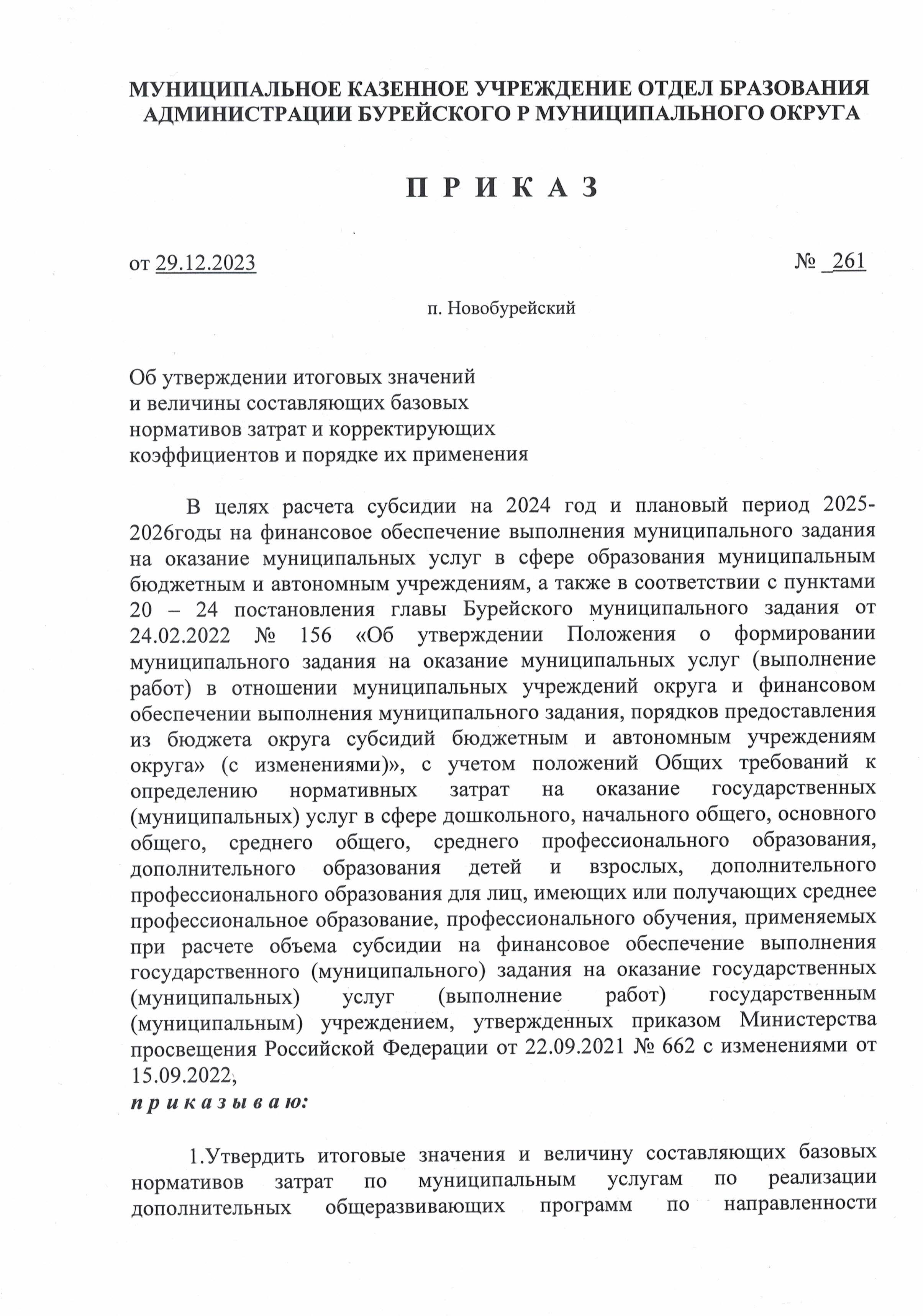 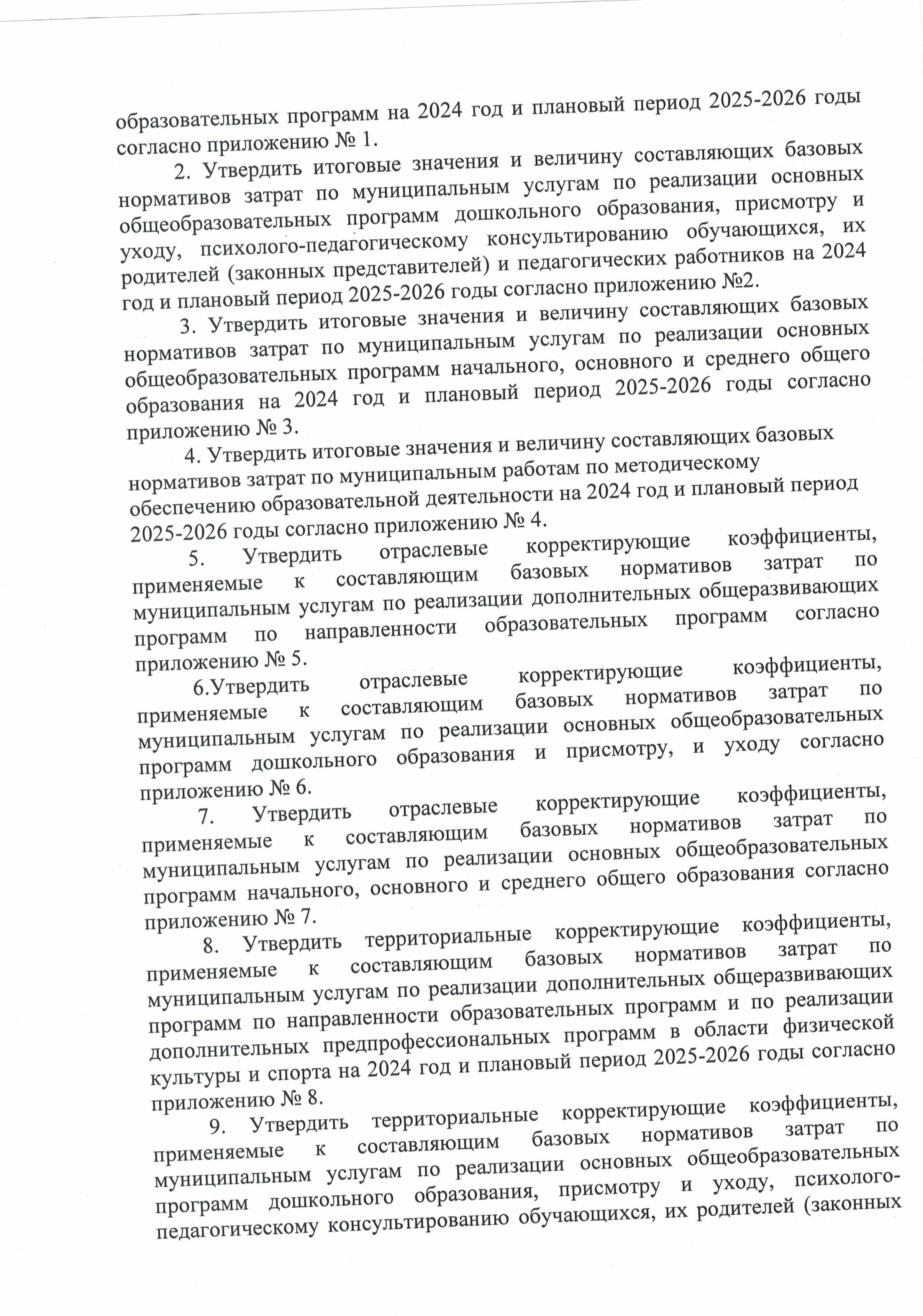 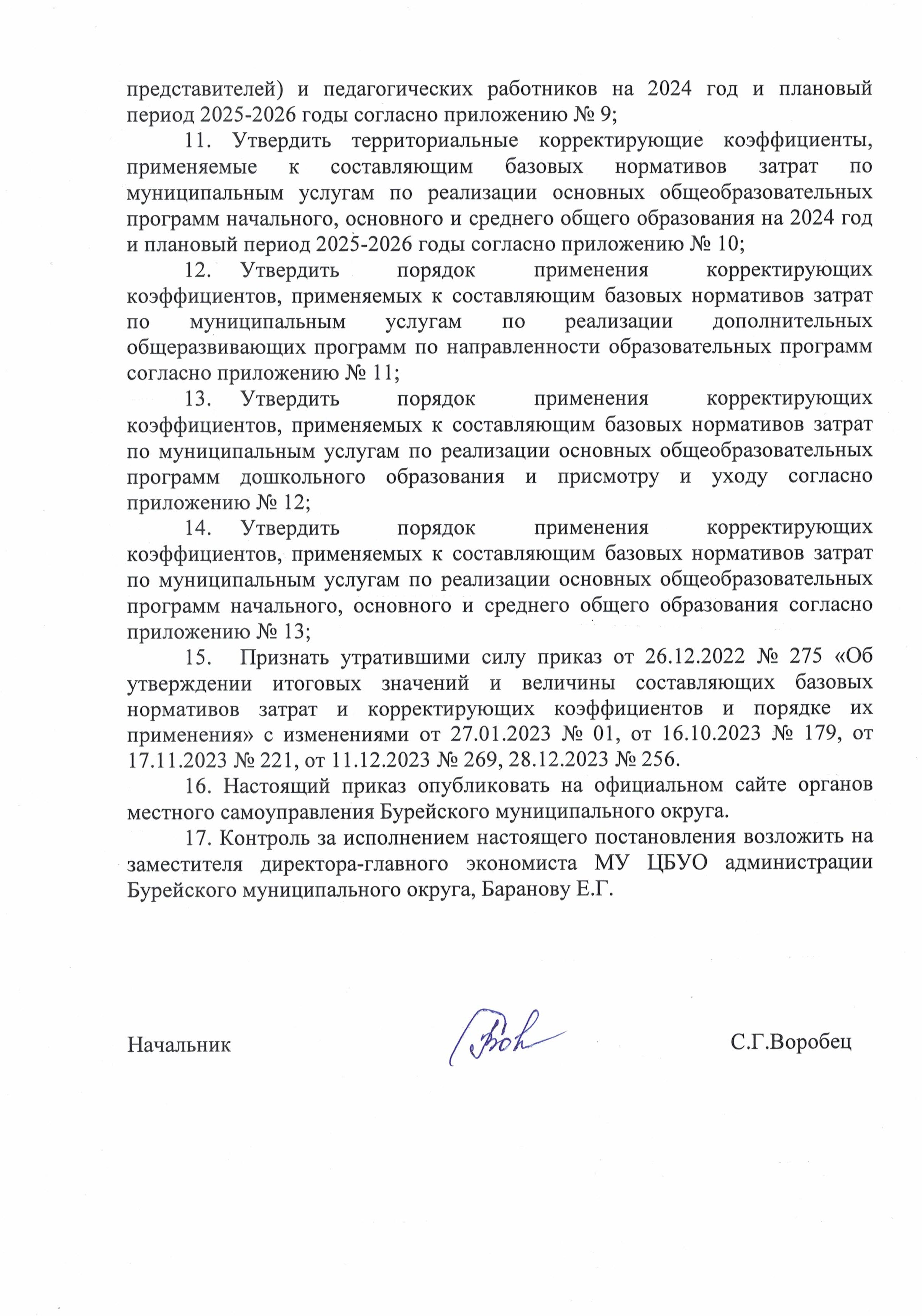 МУНИЦИПАЛЬНОЕ КАЗЕННОЕ УЧРЕЖДЕНИЕ ОТДЕЛ БРАЗОВАНИЯАДМИНИСТРАЦИИ БУРЕЙСКОГО РАЙОНАП  Р  И  К  А  Зот 29.12.2023   										      № _261п. НовобурейскийОб утверждении итоговых значенийи величины составляющих базовых нормативов затрат и корректирующихкоэффициентов и порядке их применения      В целях расчета субсидии на 2024 год и плановый период 2025-2026годы на финансовое обеспечение выполнения муниципального задания на оказание муниципальных услуг в сфере образования муниципальным бюджетным и автономным учреждениям, а также в соответствии с пунктами 20 – 24 постановления главы Бурейского муниципального задания от 24.02.2022 № 156 «Об утверждении Положения о формировании муниципального задания на оказание муниципальных услуг (выполнение работ) в отношении муниципальных учреждений округа и финансовом обеспечении выполнения муниципального задания, порядков предоставления из бюджета округа субсидий бюджетным и автономным учреждениям округа» (с изменениями)», с учетом положений Общих требований к определению нормативных затрат на оказание государственных (муниципальных) услуг в сфере дошкольного, начального общего, основного общего, среднего общего, среднего профессионального образования, дополнительного образования детей и взрослых, дополнительного профессионального образования для лиц, имеющих или получающих среднее профессиональное образование, профессионального обучения, применяемых при расчете объема субсидии на финансовое обеспечение выполнения государственного (муниципального) задания на оказание государственных (муниципальных) услуг (выполнение работ) государственным (муниципальным) учреждением, утвержденных приказом Министерства просвещения Российской Федерации от 22.09.2021 № 662 с изменениями от 15.09.2022,приказываю:Утвердить итоговые значения и величину составляющих базовых нормативов затрат по муниципальным услугам по реализации дополнительных общеразвивающих программ по направленности образовательных программ на 2024 год и плановый период 2025-2026 годы согласно приложению № 1.Утвердить итоговые значения и величину составляющих базовых нормативов затрат по муниципальным услугам по реализации основных общеобразовательных программ дошкольного образования, присмотру и уходу, психолого-педагогическому консультированию обучающихся, их родителей (законных представителей) и педагогических работников на 2024 год и плановый период 2025-2026 годы согласно приложению №2.Утвердить итоговые значения и величину составляющих базовых нормативов затрат по муниципальным услугам по реализации основных общеобразовательных программ начального, основного и среднего общего образования на 2024 год и плановый период 2025-2026 годы согласно приложению № 3.Утвердить итоговые значения и величину составляющих базовых нормативов затрат по муниципальным работам по методическому обеспечению образовательной деятельности на 2024 год и плановый период 2025-2026 годы согласно приложению № 4.Утвердить отраслевые корректирующие коэффициенты, применяемые к составляющим базовых нормативов затрат по муниципальным услугам по реализации дополнительных общеразвивающих программ по направленности образовательных программ согласно приложению № 5.Утвердить отраслевые корректирующие коэффициенты, применяемые к составляющим базовых нормативов затрат по муниципальным услугам по реализации основных общеобразовательных программ дошкольного образования и присмотру и уходу согласно приложению № 6.Утвердить отраслевые корректирующие коэффициенты, применяемые к составляющим базовых нормативов затрат по муниципальным услугам по реализации основных общеобразовательных программ начального, основного и среднего общего образования согласно приложению № 7.Утвердить территориальные корректирующие коэффициенты, применяемые к составляющим базовых нормативов затрат по муниципальным услугам по реализации дополнительных общеразвивающих программ по направленности образовательных программ и по реализации дополнительных предпрофессиональных программ в области физической культуры и спорта на 2024 год и плановый период 2025-2026 годы согласно приложению № 8.Утвердить территориальные корректирующие коэффициенты, применяемые к составляющим базовых нормативов затрат по муниципальным услугам по реализации основных общеобразовательных программ дошкольного образования, присмотру и уходу, психолого-педагогическому консультированию обучающихся, их родителей (законных представителей) и педагогических работников на 2024 год и плановый период 2025-2026 годы согласно приложению № 9;Утвердить территориальные корректирующие коэффициенты, применяемые к составляющим базовых нормативов затрат по муниципальным  услугам по реализации основных общеобразовтельных программ начального, основного и среднего общего образования на 2024 год и плановый период 2025-2026 годы согласно приложению № 10;12.	Утвердить порядок применения корректирующих коэффициентов, применяемых к составляющим базовых нормативов затрат по муниципальным услугам по реализации дополнительных общеразвивающих программ по направленности образовательных программ согласно приложению № 11;13.	Утвердить порядок применения корректирующих коэффициентов, применяемых к составляющим базовых нормативов затрат по муниципальным услугам по реализации основных общеобразовательных программ дошкольного образования и присмотру и уходу согласно приложению № 12;14.	Утвердить порядок применения корректирующих коэффициентов, применяемых к составляющим базовых нормативов затрат по муниципальным услугам по реализации основных общеобразовательных программ начального, основного и среднего общего образования согласно приложению № 13;15.	Признать утратившими силу приказ от 26.12.2022 № 275 «Об утверждении итоговых значений и величины составляющих базовых нормативов затрат и корректирующих коэффициентов и порядке их применения» с изменениями от 27.01.2023 № 01, от 16.10.2023 № 179, от 17.11.2023 № 221, от 11.12.2023 № 269, 28.12.2023 № 256.16. Настоящий приказ опубликовать на официальном сайте органов местного самоуправления Бурейского муниципального округа.17. Контроль за исполнением настоящего постановления возложить на заместителя директора-главного экономиста МУ ЦБУО администрации Бурейского муниципального округа, Баранову Е.Г.Начальник									       С.Г.Воробец  							 Приложение № 1к приказу МКУ Отдел образованияадминистрации Бурейского района      							   от 29.12.2023 года № 261Итоговые значения и величина составляющих базовых нормативов затрат по муниципальным услугам по реализации дополнительных общеразвивающих программ по направленности образовательных программ на 2024 год и плановый период 2025-2025 годы.Приложение № 2к приказу МКУ Отдел образования                                                                                                                                                                                                                            администрации Бурейского района                                                                                                  от 29.12.2023 года № 261Итоговые значения и величина составляющих базовых нормативов затрат по муниципальным услугам по реализации основных общеобразовательных программ дошкольного образования, присмотру и уходу, психолого-педагогическому консультированию обучающихся, их родителей (законных представителей) и педагогических работников на 2024 год и плановый период 2025-2026 годы                                                                                                                                                                                              Приложение № 3к приказу МКУ Отдел образования  администрации Бурейского района                                                                                                                                                                                                         00.12.2022 года №00Итоговые значения и величина составляющих базовых нормативов затрат по муниципальным услугам по реализации основных общеобразовательных программ начального, основного и среднего общего образования на 2024 год и плановый период 2025-2026 годы                                                                                                Приложение № 4к приказу МКУ Отдел образования                                                                                                                            администрации Бурейского райна                                                                                                            00.12.2022 года № 000  Приложение № 5к приказу МКУ Отдел образованияадминистрации Бурейского района     от 29.12.2023 года № 261Отраслевые корректирующие коэффициенты, применяемые к составляющим базовых нормативов затрат по муниципальным услугам по реализации дополнительных общеразвивающих программ по направленности образовательных программ и по реализации дополнительных предпрофессиональных программ в области физической культуры и спорта Приложение № 6к приказу МКУ Отдел образования                                                                                                                              администрации Бурейского района   от 29.12.2020 года № 261                                                                                               Приложение № 7к приказу МКУ Отдел образованияадминистрации Бурейского района     от29.12.2023 года №261Отраслевые корректирующие коэффициенты, применяемые к составляющим базовых нормативов затрат по муниципальным услугам по реализации основных общеобразовательных программ начального, основного и среднего общего образования                                                                                                      							  Приложение № 8к приказу МКУ Отдел образованияадминистрации Бурейского района     							  от 29.12.2023 года № 261Территориальные корректирующие коэффициенты, применяемые к составляющим базовых нормативов затрат по муниципальным услугам по реализации дополнительных общеразвивающих программ по направленности образовательных программ и по реализации дополнительных предпрофессиональных программ в области физической культуры и спорта на 2024 год и плановый период 2025-2026 годы                                                                                 					 			 Приложение № 9к приказу МКУ Отдел образованияадминистрации Бурейского района          								 							  от 29.12.2022года № 261                                                                                                                                          				                        Приложение № 10к приказу МКУ Отдел образованияадминистрации Бурейского района                                                                                                                        							          от 29.12.2023 года № 261Территориальные корректирующие коэффициенты, применяемые к составляющим базовых нормативов затрат по муниципальным услугам по реализации основных общеразвивающих программ начального, основного и среднего общего образования на 2024 год и плановый период 2025-2026 годы                                                                                                 Приложение № 11к приказу МКУ Отдел образованияадминистрации Бурейского района                                                                                                               от 29.12.2023 года № 261Порядок применения корректирующих коэффициентов, применяемых к составляющим базовых нормативов затрат по муниципальным услугам по реализации дополнительных общеразвивающих программ по направленности образовательных программ и по реализации дополнительных предпрофессиональных программ в области физической культуры и спорта   							          Приложение № 12к приказу МКУ Отдел образованияадминистрации Бурейского района                                                                                                                      							        от 29.12.2023 года № 261Порядок применения корректирующих коэффициентов, применяемых к составляющим базовых нормативов затрат по муниципальным услугам по реализации основных общеразвивающих программ дошкольного образования, присмотру и уходу, психолого-педагогическому консультированию обучающихся, их родителей (законных представителей) и педагогических работников                                                                                                       							          Приложение № 13к приказу МКУ Отдел образованияадминистрации Бурейского района                                                                                                                      							          от 29.12.2023 года №261Порядок применения корректирующих коэффициентов, применяемых к составляющим базовых нормативов затрат по муниципальным услугам по реализации основных общеразвивающих программ начального, основного и среднего общего образованияСоставляющие базовых нормативов затрат2 0242 0242 0242 0242 0242 0242 0242 024202520252025202520252025202520252026202620262026Составляющие базовых нормативов затратИтоговые значения и величина составляющих базовых нормативов затрат по направленности образовательных прграмм, рублейИтоговые значения и величина составляющих базовых нормативов затрат по направленности образовательных прграмм, рублейИтоговые значения и величина составляющих базовых нормативов затрат по направленности образовательных прграмм, рублейИтоговые значения и величина составляющих базовых нормативов затрат по направленности образовательных прграмм, рублейИтоговые значения и величина составляющих базовых нормативов затрат по направленности образовательных прграмм, рублейИтоговые значения и величина составляющих базовых нормативов затрат по направленности образовательных прграмм, рублейИтоговые значения и величина составляющих базовых нормативов затрат по направленности образовательных прграмм, рублейИтоговые значения и величина составляющих базовых нормативов затрат по направленности образовательных прграмм, рублейИтоговые значения и величина составляющих базовых нормативов затрат по направленности образовательных прграмм, рублейИтоговые значения и величина составляющих базовых нормативов затрат по направленности образовательных прграмм, рублейИтоговые значения и величина составляющих базовых нормативов затрат по направленности образовательных прграмм, рублейИтоговые значения и величина составляющих базовых нормативов затрат по направленности образовательных прграмм, рублейИтоговые значения и величина составляющих базовых нормативов затрат по направленности образовательных прграмм, рублейИтоговые значения и величина составляющих базовых нормативов затрат по направленности образовательных прграмм, рублейИтоговые значения и величина составляющих базовых нормативов затрат по направленности образовательных прграмм, рублейИтоговые значения и величина составляющих базовых нормативов затрат по направленности образовательных прграмм, рублейИтоговые значения и величина составляющих базовых нормативов затрат по направленности образовательных прграмм, рублейИтоговые значения и величина составляющих базовых нормативов затрат по направленности образовательных прграмм, рублейИтоговые значения и величина составляющих базовых нормативов затрат по направленности образовательных прграмм, рублейИтоговые значения и величина составляющих базовых нормативов затрат по направленности образовательных прграмм, рублейСоставляющие базовых нормативов затратРеализация дополнительных общеобразовательных программРеализация дополнительных общеобразовательных программРеализация дополнительных общеобразовательных программРеализация дополнительных общеобразовательных программРеализация дополнительных общеобразовательных программРеализация дополнительных общеобразовательных программРеализация дополнительных общеобразовательных программРеализация дополнительных общеобразовательных программРеализация дополнительных общеобразовательных программРеализация дополнительных общеобразовательных программРеализация дополнительных общеобразовательных программРеализация дополнительных общеобразовательных программРеализация дополнительных общеобразовательных программРеализация дополнительных общеобразовательных программРеализация дополнительных общеобразовательных программРеализация дополнительных общеобразовательных программРеализация дополнительных общеобразовательных программРеализация дополнительных общеобразовательных программРеализация дополнительных общеобразовательных программРеализация дополнительных общеобразовательных программСоставляющие базовых нормативов затратФизкультурно-спортивнаяСоциально-гуманитарнаяЕстественно-научнаяХудожественнаятуристско-краеведческаятехническаяФизкультурно-спортивнаяСоциально-педагогическаяСоциально-педагогическаяЕстественно-научнаяХудожественнаятуристско-краеведческаятехническаяФизкультурно-спортивнаяСоциально-педагогическаяЕстественно-научнаяЕстественно-научнаяХудожественнаятуристско-краеведческаятехническаяЗатраты на оплату труда и начисления на выплаты по оплате труда педагогических и других работников образовательной организации, непосредственно связанных с оказанием государственной услуги, включая страховые взносы в Пенсионный фонд Российской Федерации, Фонд социального страхования Российской Федерации и Федеральный фонд обязательного медицинского страхования, страховые взносы на обязательное социальное страхование от несчастных случаев на производстве и профессиональных заболеваний в соответствии с трудовым законодательством и иными нормативными правовыми актами, содержащими нормы трудового права68,7380,0380,0370,8180,0380,0371,1482,8382,8382,8373,2982,8382,8370,7982,0381,9581,9572,9382,0382,19Затраты на приобретение материальных запасов и на приобретение движимого имущества (основных средств и нематериальных активов), не отнесенного к особо ценному движимому имуществу и используемого в процессе оказания государственной услуги, с учетом срока его полезного использования, а также затраты на аренду указанного имущества22,3613,1511,1522,3310,3213,5122,3613,1513,1511,1522,3310,3213,5122,3613,1511,1511,1522,3310,3213,51Затраты на приобретение учебной литературы, периодических изданий, издательских и полиграфических услуг, электронных изданий, непосредственно связанных с оказанием соответствующей муниципальной услуги6,344,816,805,505,604,576,344,814,816,805,505,604,576,344,816,806,805,505,604,57Затраты на повышение квалификации педагогических работников, в том числе связанные с наймом жилого помещения и дополнительные расходы, связанные с проживанием вне места постоянного жительства (суточные) педагогических работников на время повышения квалификации, за исключением затрат на приобретение транспортных услуг0,52000,52000,52000,52000,52000,52000,520,520,520,520,520,520,520,520,520,520,520,520,520,52Затраты на проведение периодических медицинских осмотров0,490,570,570,570,570,570,490,570,570,570,570,570,570,490,570,570,570,570,570,57Затраты на коммунальные услуги, в том числе затраты на холодное и горячее водоснабжение и водоотведение, теплоснабжение, электроснабжение, газоснабжение и котельно-печное топливо16,7412,2612,2615,0514,0713,1717,3511,9211,9212,5915,6514,3512,8417,3812,5012,6212,6215,6414,1313,17Затраты на содержание объектов недвижимого имущества (в том числе затраты на арендные платежи)41,4343,3643,3243,4543,4542,4541,4343,3643,3642,6543,3143,4542,4541,4343,3643,3243,3243,4543,4542,45Затраты на содержание объектов особо ценного движимого имущества0,000,000,000,000,000,000,000,000,000,000,000,000,00Сумма резерва на полное восстановление состава объектов особо ценного движимого имущества, необходимого для общехозяйственных нужд, формируемого в установленном порядке в размере начисленной годовой суммы амортизации по указанному имуществу0,480,480,480,480,480,480,480,480,480,480,480,480,480,480,480,480,480,480,480,48Затраты на приобретение услуг связи, в том числе затраты на местную, междугороднюю и международную телефонную связь, интернет1,271,271,271,271,271,271,271,271,271,271,271,271,271,271,271,271,271,271,271,27Затраты на приобретение транспортных услуг, в том числе на проезд педагогических работников до места прохождения повышения квалификации и обратно, на проезд до места прохождения практики и обратно для обучающихся, проходящих практику, и сопровождающих их работников образовательной организации0,000,000,000,000,000,000,00Затраты на оплату труда и начисления на выплаты по оплате труда работников образовательной организации, которые не принимают непосредственного участия в оказании государственной услуги (административно-хозяйственного, учебно-вспомогательного персонала и иных работников, осуществляющих вспомогательные функции), включая страховые взносы в Пенсионный фонд Российской Федерации, Фонд социального страхования Российской Федерации и Федеральный фонд обязательного медицинского страхования, страховые взносы на обязательное социальное страхование от несчастных случаев на производстве и профессиональных заболеваний в соответствии с трудовым законодательством и иными нормативными правовыми актами, содержащими нормы трудового права27,4932,0132,0128,3232,0132,0128,3632,8132,8132,8129,2332,8032,8128,3732,8132,7832,7829,1732,8132,79Затраты на прочие общехозяйственные нуждыИТОГО БАЗОВЫЕ НОРМАТИВЫ ЗАТРАТ185,85188,46188,41188,30188,32188,58189,73191,72191,72191,67192,15192,20191,85189,43191,51191,46191,46191,87191,18191,52Составляющие базовых нормативов затрат202420242024202520252025202620262026Составляющие базовых нормативов затратИтоговые значения и величина составляющих базовых нормативов затрат, рублейИтоговые значения и величина составляющих базовых нормативов затрат, рублейИтоговые значения и величина составляющих базовых нормативов затрат, рублейИтоговые значения и величина составляющих базовых нормативов затрат, рублейИтоговые значения и величина составляющих базовых нормативов затрат, рублейИтоговые значения и величина составляющих базовых нормативов затрат, рублейИтоговые значения и величина составляющих базовых нормативов затрат, рублейИтоговые значения и величина составляющих базовых нормативов затрат, рублейИтоговые значения и величина составляющих базовых нормативов затрат, рублейСоставляющие базовых нормативов затратДошкольное образованиеПрисмотр и уходПсихолого-педагогическое консультирование обучающихся, их родителей (законных представителей) и педагогических работниковДошкольное образованиеПрисмотр и уходПсихолого-педагогическое консультирование обучающихся, их родителей (законных представителей) и педагогических работниковДошкольное образованиеПрисмотр и уходПсихолого-педагогическое консультирование обучающихся, их родителей (законных представителей) и педагогических работниковЗатраты на оплату труда и начисления на выплаты по оплате труда педагогических и других работников образовательной организации, непосредственно связанных с оказанием государственной услуги, включая страховые взносы в Пенсионный фонд Российской Федерации, Фонд социального страхования Российской Федерации и Федеральный фонд обязательного медицинского страхования, страховые взносы на обязательное социальное страхование от несчастных случаев на производстве и профессиональных заболеваний в соответствии с трудовым законодательством и иными нормативными правовыми актами, содержащими нормы трудового права62 070,0036 874,007 224,0063 500,0038 600,007 100,0066 674,8040 529,807 455,10Затраты на приобретение материальных запасов и на приобретение движимого имущества (основных средств и нематериальных активов), не отнесенного к особо ценному движимому имуществу и используемого в процессе оказания государственной услуги, с учетом срока его полезного использования, а также затраты на аренду указанного имущества150,00290,0025,00150,00290,0025,00195,00377,0032,50Затраты на формирование в установленном порядке резерва на полное восстановление состава объектов особо ценного движимого имущества, используемого в процессе оказания муниципальной услуги0,000,0060,000,000,0060,000,000,0060,00Затраты на приобретение учебной литературы, периодических изданий, издательских и полиграфических услуг, электронных изданий, непосредственно связанных с оказанием соответствующей муниципальной услуги95,000,0010,0095,000,0010,00123,500,0013,00Затраты на повышение квалификации педагогических работников, в том числе связанные с наймом жилого помещения и дополнительные расходы, связанные с проживанием вне места постоянного жительства (суточные) педагогических работников на время повышения квалификации, за исключением затрат на приобретение транспортных услуг380,000,0050,00380,000,0050,00456,000,0060,00Затраты на проведение периодических медицинских осмотров630,000,0090,00630,000,0090,00630,000,00100,00Затраты на коммунальные услуги, в том числе затраты на холодное и горячее водоснабжение и водоотведение, теплоснабжение, электроснабжение, газоснабжение и котельно-печное топливо13 620,007 600,001 690,0013 850,007 520,001 450,0014 543,007 896,001 522,50Затраты на содержание объектов недвижимого имущества (в том числе затраты на арендные платежи)1 300,001 300,00480,001 300,001 300,00480,001 331,001 331,00486,90Затраты на содержание объектов особо ценного движимого имущества200,00100,0030,00200,00100,0030,00200,00100,0030,00Сумма резерва на полное восстановление состава объектов особо ценного движимого имущества, необходимого для общехозяйственных нужд, формируемого в установленном порядке в размере начисленной годовой суммы амортизации по указанному имуществу0,000,000,000,000,000,000,000,000,00Затраты на приобретение услуг связи, в том числе затраты на местную, междугороднюю и международную телефонную связь, интернет240,00130,0052,00240,00130,0052,00247,30133,6052,00Затраты на приобретение транспортных услуг, в том числе на проезд педагогических работников до места прохождения повышения квалификации и обратно, на проезд до места прохождения практики и обратно для обучающихся, проходящих практику, и сопровождающих их работников образовательной организации25,000,005,0020,000,005,0030,000,005,00Затраты на оплату труда и начисления на выплаты по оплате труда работников образовательной организации, которые не принимают непосредственного участия в оказании государственной услуги (административно-хозяйственного, учебно-вспомогательного персонала и иных работников, осуществляющих вспомогательные функции), включая страховые взносы в Пенсионный фонд Российской Федерации, Фонд социального страхования Российской Федерации и Федеральный фонд обязательного медицинского страхования, страховые взносы на обязательное социальное страхование от несчастных случаев на производстве и профессиональных заболеваний в соответствии с трудовым законодательством и иными нормативными правовыми актами, содержащими нормы трудового права24 828,0014 749,602 889,6026 860,5016 327,803 003,3028 136,7717 103,583 146,05ИТОГО БАЗОВЫЕ НОРМАТИВЫ ЗАТРАТ87 202,2066 671,6011 703,00107 225,5064 267,8012 355,30112 567,3667 470,9812 963,05Составляющие базовых нормативов затратИтоговые значения и величина составляющих базовых нормативов затрат, рублейИтоговые значения и величина составляющих базовых нормативов затрат, рублейИтоговые значения и величина составляющих базовых нормативов затрат, рублейИтоговые значения и величина составляющих базовых нормативов затрат, рублейИтоговые значения и величина составляющих базовых нормативов затрат, рублейИтоговые значения и величина составляющих базовых нормативов затрат, рублейИтоговые значения и величина составляющих базовых нормативов затрат, рублейИтоговые значения и величина составляющих базовых нормативов затрат, рублейИтоговые значения и величина составляющих базовых нормативов затрат, рублейСоставляющие базовых нормативов затрат202420242024202520252025202620262026Составляющие базовых нормативов затратРеализация основных общеобразовательных программРеализация основных общеобразовательных программРеализация основных общеобразовательных программРеализация основных общеобразовательных программРеализация основных общеобразовательных программРеализация основных общеобразовательных программРеализация основных общеобразовательных программРеализация основных общеобразовательных программРеализация основных общеобразовательных программСоставляющие базовых нормативов затратНачальное общее образованиеОсновное общее образованиеСреднее общее образованиеНачальное общее образованиеОсновное общее образованиеСреднее общее образованиеНачальное общее образованиеОсновное общее образованиеСреднее общее образованиеЗатраты на оплату труда и начисления на выплаты по оплате труда педагогических и других работников образовательной организации, непосредственно связанных с оказанием государственной услуги, включая страховые взносы в Пенсионный фонд Российской Федерации, Фонд социального страхования Российской Федерации и Федеральный фонд обязательного медицинского страхования, страховые взносы на обязательное социальное страхование от несчастных случаев на производстве и профессиональных заболеваний в соответствии с трудовым законодательством и иными нормативными правовыми актами, содержащими нормы трудового права35 160,0046 163,1049 966,0034 676,0047 260,0049 350,0034 776,0046 950,0048 900,00Затраты на приобретение материальных запасов и на приобретение движимого имущества (основных средств и нематериальных активов), не отнесенного к особо ценному движимому имуществу и используемого в процессе оказания государственной услуги, с учетом срока его полезного использования, а также затраты на аренду указанного имущества130,00130,00130,00130,00130,00130,00169,00169,00169,00Затраты на формирование в установленном порядке резерва на полное восстановление состава объектов особо ценного движимого имущества, используемого в процессе оказания муниципальной услуги2 230,002 230,002 230,002 230,002 230,002 230,002 899,002 899,002 899,00Затраты на приобретение учебной литературы, периодических изданий, издательских и полиграфических услуг, электронных изданий, непосредственно связанных с оказанием соответствующей муниципальной услуги880,001 160,001 690,00880,001 160,001 690,00932,801 218,001 774,50Затраты на повышение квалификации педагогических работников, в том числе связанные с наймом жилого помещения и дополнительные расходы, связанные с проживанием вне места постоянного жительства (суточные) педагогических работников на время повышения квалификации, за исключением затрат на приобретение транспортных услуг170,00340,00340,00170,00340,00340,00185,00370,00370,00Затраты на проведение периодических медицинских осмотров480,00480,00480,00480,00480,00480,00550,00550,00550,00Затраты на коммунальные услуги, в том числе затраты на холодное и горячее водоснабжение и водоотведение, теплоснабжение, электроснабжение, газоснабжение и котельно-печное топливо9 246,009 246,009 246,0010 878,0010 878,0010 878,0013 129,3213 129,3213 129,32Затраты на содержание объектов недвижимого имущества (в том числе затраты на арендные платежи)480,00480,00480,00480,00480,00480,00489,60489,60489,60Затраты на содержание объектов особо ценного движимого имущества200,00200,00200,00200,00200,00200,00204,00204,00204,00Сумма резерва на полное восстановление состава объектов особо ценного движимого имущества, необходимого для общехозяйственных нужд, формируемого в установленном порядке в размере начисленной годовой суммы амортизации по указанному имуществу1 420,001 420,001 420,001 420,001 420,001 420,001 540,001 540,001 540,00Затраты на приобретение услуг связи, в том числе затраты на местную, междугороднюю и международную телефонную связь, интернет260,00260,00260,00260,00260,00260,00275,00275,00275,00Затраты на приобретение транспортных услуг, в том числе на проезд педагогических работников до места прохождения повышения квалификации и обратно, на проезд до места прохождения практики и обратно для обучающихся, проходящих практику, и сопровождающих их работников образовательной организации30,0050,0050,0039,4639,4639,4654,0054,0054,00Затраты на оплату труда и начисления на выплаты по оплате труда работников образовательной организации, которые не принимают непосредственного участия в оказании государственной услуги (административно-хозяйственного, учебно-вспомогательного персонала и иных работников, осуществляющих вспомогательные функции), включая страховые взносы в Пенсионный фонд Российской Федерации, Фонд социального страхования Российской Федерации и Федеральный фонд обязательного медицинского страхования, страховые взносы на обязательное социальное страхование от несчастных случаев на производстве и профессиональных заболеваний в соответствии с трудовым законодательством и иными нормативными правовыми актами, содержащими нормы трудового права15 470,4020 311,7621 985,0417 338,0023 630,0024 675,0018 083,5224 414,0025 428,00ИТОГО БАЗОВЫЕ НОРМАТИВЫ ЗАТРАТ66 156,4082 470,8788 477,0469 181,4788 507,4692 172,4773 287,2592 261,9295 782,42Итоговые значения и величина составляющих базовых нормативов затрат по муниципальным работам по методическому обеспечению образовательной деятельности на 2024 год и плановый период 2025-2026 годыИтоговые значения и величина составляющих базовых нормативов затрат по муниципальным работам по методическому обеспечению образовательной деятельности на 2024 год и плановый период 2025-2026 годыИтоговые значения и величина составляющих базовых нормативов затрат по муниципальным работам по методическому обеспечению образовательной деятельности на 2024 год и плановый период 2025-2026 годыИтоговые значения и величина составляющих базовых нормативов затрат по муниципальным работам по методическому обеспечению образовательной деятельности на 2024 год и плановый период 2025-2026 годыСоставляющие базовых нормативов затратИтоговые значения и величина составляющих базовых нормативов затрат по направленности образовательных программ, рублейИтоговые значения и величина составляющих базовых нормативов затрат по направленности образовательных программ, рублейИтоговые значения и величина составляющих базовых нормативов затрат по направленности образовательных программ, рублейСоставляющие базовых нормативов затратИтоговые значения и величина составляющих базовых нормативов затрат по направленности образовательных программ, рублейИтоговые значения и величина составляющих базовых нормативов затрат по направленности образовательных программ, рублейИтоговые значения и величина составляющих базовых нормативов затрат по направленности образовательных программ, рублейСоставляющие базовых нормативов затратметодическое обеспечение образовательной деятельностиметодическое обеспечение образовательной деятельностиметодическое обеспечение образовательной деятельностиСоставляющие базовых нормативов затрат202420252026Затраты на оплату труда и начисления на выплаты по оплате труда педагогических и других работников образовательной организации, непосредственно связанных с оказанием государственной услуги, включая страховые взносы в Пенсионный фонд Российской Федерации, Фонд социального страхования Российской Федерации и Федеральный фонд обязательного медицинского страхования, страховые взносы на обязательное социальное страхование от несчастных случаев на производстве и профессиональных заболеваний в соответствии с трудовым законодательством и иными нормативными правовыми актами, содержащими нормы трудового праваЗатраты на приобретение материальных запасов и на приобретение движимого имущества (основных средств и нематериальных активов), не отнесенного к особо ценному движимому имуществу и используемого в процессе оказания государственной услуги, с учетом срока его полезного использования, а также затраты на аренду указанного имуществаЗатраты на формирование в установленном порядке резерва на полное восстановление состава объектов особо ценного движимого имущества, используемого в процессе оказания муниципальной услуги4 015,644 176,834 344,62Затраты на приобретение учебной литературы, периодических изданий, издательских и полиграфических услуг, электронных изданий, непосредственно связанных с оказанием соответствующей муниципальной услуги0,000,00Затраты на повышение квалификации педагогических работников, в том числе связанные с наймом жилого помещения и дополнительные расходы, связанные с проживанием вне места постоянного жительства (суточные) педагогических работников на время повышения квалификации, за исключением затрат на приобретение транспортных услуг0,000,00Затраты на проведение периодических медицинских осмотров0,000,00Затраты на коммунальные услуги, в том числе затраты на холодное и горячее водоснабжение и водоотведение, теплоснабжение, электроснабжение, газоснабжение и котельно-печное топливо692,33720,02748,83Затраты на содержание объектов недвижимого имущества (в том числе затраты на арендные платежи)14 520,4015 101,2215 705,27Затраты на содержание объектов особо ценного движимого имущества1 794,85Сумма резерва на полное восстановление состава объектов особо ценного движимого имущества, необходимого для общехозяйственных нужд, формируемого в установленном порядке в размере начисленной годовой суммы амортизации по указанному имуществу0,000,00Затраты на приобретение услуг связи, в том числе затраты на местную, междугороднюю и международную телефонную связь, интернет0,000,00Затраты на приобретение транспортных услуг, в том числе на проезд педагогических работников до места прохождения повышения квалификации и обратно, на проезд до места прохождения практики и обратно для обучающихся, проходящих практику, и сопровождающих их работников образовательной организации1 510,001 570,401 633,22Затраты на оплату труда и начисления на выплаты по оплате труда работников образовательной организации, которые не принимают непосредственного участия в оказании государственной услуги (административно-хозяйственного, учебно-вспомогательного персонала и иных работников, осуществляющих вспомогательные функции), включая страховые взносы в Пенсионный фонд Российской Федерации, Фонд социального страхования Российской Федерации и Федеральный фонд обязательного медицинского страхования, страховые взносы на обязательное социальное страхование от несчастных случаев на производстве и профессиональных заболеваний в соответствии с трудовым законодательством и иными нормативными правовыми актами, содержащими нормы трудового права421,17436,88453,08ИТОГО БАЗОВЫЕ НОРМАТИВЫ ЗАТРАТ121 752,81121 752,81121 752,811. Корректирующие коэффициенты, отражающие особенности оказания муниципальной услуги в отношении отдельных категорий получателей муниципальной услуги1. Корректирующие коэффициенты, отражающие особенности оказания муниципальной услуги в отношении отдельных категорий получателей муниципальной услуги1. Корректирующие коэффициенты, отражающие особенности оказания муниципальной услуги в отношении отдельных категорий получателей муниципальной услугиНаименование корректирующего коэффициентаОбучающиеся с ограниченными возможностями здоровьяОбучающиеся, являющиеся инвалидами, детьми-инвалидами и инвалидамиКорректирующие коэффициенты, отражающие особенности оказания муниципальной услуги в отношении отдельных категорий получателей муниципальной услуги22,6Отраслевые корректирующие коэффициенты, применяемые к составляющим базовых нормативов затрат по муниципальным услугам по реализации основных общеобразовательных программ дошкольного образования и присмотру и уходуОтраслевые корректирующие коэффициенты, применяемые к составляющим базовых нормативов затрат по муниципальным услугам по реализации основных общеобразовательных программ дошкольного образования и присмотру и уходуОтраслевые корректирующие коэффициенты, применяемые к составляющим базовых нормативов затрат по муниципальным услугам по реализации основных общеобразовательных программ дошкольного образования и присмотру и уходуОтраслевые корректирующие коэффициенты, применяемые к составляющим базовых нормативов затрат по муниципальным услугам по реализации основных общеобразовательных программ дошкольного образования и присмотру и уходуОтраслевые корректирующие коэффициенты, применяемые к составляющим базовых нормативов затрат по муниципальным услугам по реализации основных общеобразовательных программ дошкольного образования и присмотру и уходуОтраслевые корректирующие коэффициенты, применяемые к составляющим базовых нормативов затрат по муниципальным услугам по реализации основных общеобразовательных программ дошкольного образования и присмотру и уходу1. Корректирующие коэффициенты, отражающие особенности реализации образовательной программы в зависимости от места обучения11. Корректирующие коэффициенты, отражающие особенности реализации образовательной программы в зависимости от места обучения11. Корректирующие коэффициенты, отражающие особенности реализации образовательной программы в зависимости от места обучения11. Корректирующие коэффициенты, отражающие особенности реализации образовательной программы в зависимости от места обучения11. Корректирующие коэффициенты, отражающие особенности реализации образовательной программы в зависимости от места обучения11. Корректирующие коэффициенты, отражающие особенности реализации образовательной программы в зависимости от места обучения1Наименование корректирующего коэффициентаНаименование корректирующего коэффициентаНаименование корректирующего коэффициентаОбучение по состоянию здоровья на домуОбучение по состоянию здоровья на домуОбучение по состоянию здоровья на домуКорректирующие коэффициенты, отражающие особенности реализации образовательной программы в зависимости от места обученияКорректирующие коэффициенты, отражающие особенности реализации образовательной программы в зависимости от места обученияКорректирующие коэффициенты, отражающие особенности реализации образовательной программы в зависимости от места обучения3,23,23,21 Не применяется в отношении муниципальной услуги присмотра и ухода1 Не применяется в отношении муниципальной услуги присмотра и ухода1 Не применяется в отношении муниципальной услуги присмотра и ухода1 Не применяется в отношении муниципальной услуги присмотра и ухода1 Не применяется в отношении муниципальной услуги присмотра и ухода1 Не применяется в отношении муниципальной услуги присмотра и ухода2. Корректирующие коэффициенты, отражающие особенности оказания муниципальной услуги в отношении отдельных категорий получателей муниципальной услуги12. Корректирующие коэффициенты, отражающие особенности оказания муниципальной услуги в отношении отдельных категорий получателей муниципальной услуги12. Корректирующие коэффициенты, отражающие особенности оказания муниципальной услуги в отношении отдельных категорий получателей муниципальной услуги12. Корректирующие коэффициенты, отражающие особенности оказания муниципальной услуги в отношении отдельных категорий получателей муниципальной услуги12. Корректирующие коэффициенты, отражающие особенности оказания муниципальной услуги в отношении отдельных категорий получателей муниципальной услуги12. Корректирующие коэффициенты, отражающие особенности оказания муниципальной услуги в отношении отдельных категорий получателей муниципальной услуги1Наименование корректирующего коэффициентаНаименование корректирующего коэффициентаНаименование корректирующего коэффициентаОбучающиеся с ограниченными возможностями здоровьяОбучающиеся с ограниченными возможностями здоровьяОбучающиеся, являющиеся детьми-инвалидами Корректирующие коэффициенты, отражающие особенности оказания муниципальной услуги в отношении отдельных категорий получателей муниципальной услугиКорректирующие коэффициенты, отражающие особенности оказания муниципальной услуги в отношении отдельных категорий получателей муниципальной услугиКорректирующие коэффициенты, отражающие особенности оказания муниципальной услуги в отношении отдельных категорий получателей муниципальной услуги1,81,82,21 Не применяется в отношении муниципальной услуги присмотра и ухода1 Не применяется в отношении муниципальной услуги присмотра и ухода1 Не применяется в отношении муниципальной услуги присмотра и ухода1 Не применяется в отношении муниципальной услуги присмотра и ухода1 Не применяется в отношении муниципальной услуги присмотра и ухода1 Не применяется в отношении муниципальной услуги присмотра и ухода3. Корректирующие коэффициенты, учитывающие режим пребывания детей в дошкольной образовательной организации3. Корректирующие коэффициенты, учитывающие режим пребывания детей в дошкольной образовательной организации3. Корректирующие коэффициенты, учитывающие режим пребывания детей в дошкольной образовательной организации3. Корректирующие коэффициенты, учитывающие режим пребывания детей в дошкольной образовательной организации3. Корректирующие коэффициенты, учитывающие режим пребывания детей в дошкольной образовательной организации3. Корректирующие коэффициенты, учитывающие режим пребывания детей в дошкольной образовательной организацииНаименование корректирующего коэффициентаНаименование корректирующего коэффициентаНаименование корректирующего коэффициентаГруппа кратковременного пребывания (от 3 до 5 часов в день)Группа кратковременного пребывания (от 3 до 5 часов в день)Группа полного дня Реализация основных общеобразовательных программ дошкольного образования Реализация основных общеобразовательных программ дошкольного образования Реализация основных общеобразовательных программ дошкольного образования 0,420,421Присмотр и уходПрисмотр и уходПрисмотр и уход0,590,5914. Корректирующие коэффициенты, отражающие содержание образовательной программы14. Корректирующие коэффициенты, отражающие содержание образовательной программы14. Корректирующие коэффициенты, отражающие содержание образовательной программы14. Корректирующие коэффициенты, отражающие содержание образовательной программы14. Корректирующие коэффициенты, отражающие содержание образовательной программы14. Корректирующие коэффициенты, отражающие содержание образовательной программы1Наименование корректирующего коэффициентаНаименование корректирующего коэффициентаНаименование корректирующего коэффициентаадаптированная программаадаптированная программаадаптированная программаНаименование корректирующего коэффициентаНаименование корректирующего коэффициентаНаименование корректирующего коэффициентаадаптированная программаадаптированная программаадаптированная программа Корректирующие коэффициенты, отражающие содержание образовательной программы Корректирующие коэффициенты, отражающие содержание образовательной программы Корректирующие коэффициенты, отражающие содержание образовательной программы2,22,22,21 Не применяется в отношении муниципальной услуги присмотра и ухода1 Не применяется в отношении муниципальной услуги присмотра и ухода1 Не применяется в отношении муниципальной услуги присмотра и ухода1 Не применяется в отношении муниципальной услуги присмотра и ухода1 Не применяется в отношении муниципальной услуги присмотра и ухода1 Не применяется в отношении муниципальной услуги присмотра и ухода5. Корректирующие коэффициенты, отражающие особенности реализации образовательной программы в зависимости от возраста получателей муниципальной услуги15. Корректирующие коэффициенты, отражающие особенности реализации образовательной программы в зависимости от возраста получателей муниципальной услуги15. Корректирующие коэффициенты, отражающие особенности реализации образовательной программы в зависимости от возраста получателей муниципальной услуги15. Корректирующие коэффициенты, отражающие особенности реализации образовательной программы в зависимости от возраста получателей муниципальной услуги15. Корректирующие коэффициенты, отражающие особенности реализации образовательной программы в зависимости от возраста получателей муниципальной услуги15. Корректирующие коэффициенты, отражающие особенности реализации образовательной программы в зависимости от возраста получателей муниципальной услуги1Наименование корректирующего коэффициентаНаименование корректирующего коэффициентаНаименование корректирующего коэффициентаРеализация образовательной программы в зависимости от возраста получателей муниципальной услугиРеализация образовательной программы в зависимости от возраста получателей муниципальной услугиРеализация образовательной программы в зависимости от возраста получателей муниципальной услугиНаименование корректирующего коэффициентаНаименование корректирующего коэффициентаНаименование корректирующего коэффициентаОт 1 года до 3 летОт 1 года до 3 летОт 3 лет до 8 летКорректирующие коэффициенты, отражающие особенности реализации образовательной программы в зависимости от возраста получателей муниципальной услугиКорректирующие коэффициенты, отражающие особенности реализации образовательной программы в зависимости от возраста получателей муниципальной услугиКорректирующие коэффициенты, отражающие особенности реализации образовательной программы в зависимости от возраста получателей муниципальной услуги1,51,511 Не применяется в отношении муниципальной услуги присмотра и ухода1 Не применяется в отношении муниципальной услуги присмотра и ухода1 Не применяется в отношении муниципальной услуги присмотра и ухода1 Не применяется в отношении муниципальной услуги присмотра и ухода1 Не применяется в отношении муниципальной услуги присмотра и ухода1 Не применяется в отношении муниципальной услуги присмотра и ухода1. Корректирующие коэффициенты, отражающие особенности реализации образовательной программы в зависимости от места обучения1. Корректирующие коэффициенты, отражающие особенности реализации образовательной программы в зависимости от места обучения1. Корректирующие коэффициенты, отражающие особенности реализации образовательной программы в зависимости от места обученияНаименование корректирующего коэффициентаНаименование корректирующего коэффициентаОбучение по состоянию здоровья на домуКорректирующие коэффициенты, отражающие особенности реализации образовательной программы в зависимости от места обученияКорректирующие коэффициенты, отражающие особенности реализации образовательной программы в зависимости от места обучения3,22. Корректирующие коэффициенты, отражающие особенности оказания государственной услуги в отношении отдельных категорий получателей государственной услуги2. Корректирующие коэффициенты, отражающие особенности оказания государственной услуги в отношении отдельных категорий получателей государственной услуги2. Корректирующие коэффициенты, отражающие особенности оказания государственной услуги в отношении отдельных категорий получателей государственной услугиНаименование корректирующего коэффициентаОбучающиеся с ограниченными возможностями здоровьяОбучающиеся, являющиеся детьми-инвалидами и инвалидамиКорректирующие коэффициенты, отражающие особенности оказания государственной услуги в отношении отдельных категорий получателей государственной услуги1,92,53. Корректирующие коэффициенты, отражающие содержание образовательной программы3. Корректирующие коэффициенты, отражающие содержание образовательной программы3. Корректирующие коэффициенты, отражающие содержание образовательной программыНаименование корректирующего коэффициентаАдаптированная программаУглубленное изучение отдельных учебных предметов, предметных областей (профильное обучение)Корректирующие коэффициенты, отражающие содержание образовательной программы3,211. Корректирующие коэффициенты, учитывающие уровень заработной платы педагогических и других работников образовательной организации, непосредственно связанных с оказанием государственной услуги1. Корректирующие коэффициенты, учитывающие уровень заработной платы педагогических и других работников образовательной организации, непосредственно связанных с оказанием государственной услуги1. Корректирующие коэффициенты, учитывающие уровень заработной платы педагогических и других работников образовательной организации, непосредственно связанных с оказанием государственной услуги1. Корректирующие коэффициенты, учитывающие уровень заработной платы педагогических и других работников образовательной организации, непосредственно связанных с оказанием государственной услуги1. Корректирующие коэффициенты, учитывающие уровень заработной платы педагогических и других работников образовательной организации, непосредственно связанных с оказанием государственной услуги1. Корректирующие коэффициенты, учитывающие уровень заработной платы педагогических и других работников образовательной организации, непосредственно связанных с оказанием государственной услуги1. Корректирующие коэффициенты, учитывающие уровень заработной платы педагогических и других работников образовательной организации, непосредственно связанных с оказанием государственной услуги1. Корректирующие коэффициенты, учитывающие уровень заработной платы педагогических и других работников образовательной организации, непосредственно связанных с оказанием государственной услуги1. Корректирующие коэффициенты, учитывающие уровень заработной платы педагогических и других работников образовательной организации, непосредственно связанных с оказанием государственной услуги1. Корректирующие коэффициенты, учитывающие уровень заработной платы педагогических и других работников образовательной организации, непосредственно связанных с оказанием государственной услуги1. Корректирующие коэффициенты, учитывающие уровень заработной платы педагогических и других работников образовательной организации, непосредственно связанных с оказанием государственной услуги1. Корректирующие коэффициенты, учитывающие уровень заработной платы педагогических и других работников образовательной организации, непосредственно связанных с оказанием государственной услуги1. Корректирующие коэффициенты, учитывающие уровень заработной платы педагогических и других работников образовательной организации, непосредственно связанных с оказанием государственной услуги1. Корректирующие коэффициенты, учитывающие уровень заработной платы педагогических и других работников образовательной организации, непосредственно связанных с оказанием государственной услуги1. Корректирующие коэффициенты, учитывающие уровень заработной платы педагогических и других работников образовательной организации, непосредственно связанных с оказанием государственной услуги1. Корректирующие коэффициенты, учитывающие уровень заработной платы педагогических и других работников образовательной организации, непосредственно связанных с оказанием государственной услуги1. Корректирующие коэффициенты, учитывающие уровень заработной платы педагогических и других работников образовательной организации, непосредственно связанных с оказанием государственной услуги1. Корректирующие коэффициенты, учитывающие уровень заработной платы педагогических и других работников образовательной организации, непосредственно связанных с оказанием государственной услуги1. Корректирующие коэффициенты, учитывающие уровень заработной платы педагогических и других работников образовательной организации, непосредственно связанных с оказанием государственной услуги1. Корректирующие коэффициенты, учитывающие уровень заработной платы педагогических и других работников образовательной организации, непосредственно связанных с оказанием государственной услуги1. Корректирующие коэффициенты, учитывающие уровень заработной платы педагогических и других работников образовательной организации, непосредственно связанных с оказанием государственной услуги1. Корректирующие коэффициенты, учитывающие уровень заработной платы педагогических и других работников образовательной организации, непосредственно связанных с оказанием государственной услугиНаименование территории /учреждения202420242024202420242024202520252025202520252025202520262026202620262026202620262026Наименование территории /учрежденияРеализация дополнительных общеобразовательных программРеализация дополнительных общеобразовательных программРеализация дополнительных общеобразовательных программРеализация дополнительных общеобразовательных программРеализация дополнительных общеобразовательных программРеализация дополнительных общеобразовательных программРеализация дополнительных общеобразовательных программРеализация дополнительных общеобразовательных программРеализация дополнительных общеобразовательных программРеализация дополнительных общеобразовательных программРеализация дополнительных общеобразовательных программРеализация дополнительных общеобразовательных программРеализация дополнительных общеобразовательных программРеализация дополнительных общеобразовательных программРеализация дополнительных общеобразовательных программРеализация дополнительных общеобразовательных программРеализация дополнительных общеобразовательных программРеализация дополнительных общеобразовательных программРеализация дополнительных общеобразовательных программРеализация дополнительных общеобразовательных программРеализация дополнительных общеобразовательных программНаименование территории /учрежденияФизкультурно-спортивнаяСоциально-гуманитарнаяЕстественно-научнаяХудожественнаятуристско-краеведческаяТехническаяФизкультурно-спортивнаяСоциально-гуманитарнаяЕстественно-научнаяХудожественнаятуристско-краеведческаяТехническаяФизкультурно-спортивнаяФизкультурно-спортивнаяСоциально-гуманитарнаяСоциально-гуманитарнаяЕстественно-научнаяХудожественнаятуристско-краеведческаяТехническаяТехническаяМАУ ДОД ЦВР1,0001,0001,0001,0001,0001,0001,0001,0001,0001,0001,0001,0001,0001,0001,0001,0001,0001,0001,0001,0001,000МОБУ Новобурейская СОШ № 10,5500,5500,5500,5500,5500,5500,5490,5460,5460,5500,5460,3760,5480,5480,5490,5490,5490,5490,5480,5480,548МОБУ Новобурейская СОШ № 30,5500,5500,5500,5500,5500,5500,5570,5540,5460,5580,5460,5260,5560,5560,5560,5560,5500,5570,5500,5550,555МОБУ Бурейская СОШ0,5500,5500,5500,5500,5500,5500,5490,5470,5460,5500,5460,3760,5480,5480,5490,5490,5490,5490,5480,5480,548МОБУ Талаканская СОШ № 50,7000,5500,5500,5500,5500,5500,6920,5460,5470,5500,5500,5470,6940,6940,5480,5480,5490,5490,5500,5480,548МДОБУ Новобурейский д/с "Искорка"0,5500,5500,5500,5500,5500,5500,5500,5500,5470,5500,5500,5500,5490,5490,5500,5500,5490,5490,5500,5500,550МДОБУ ЦРР - д/с N 4 "Лесовичок"1,4721,4550,0000,0001,4601,4602. Корректирующие коэффициенты, учитывающие государственное регулирование цен (тарифов) на коммунальные услуги, на приобретение услуг связи, в том числе затраты  на содержание объектов недвижимого имущества (в том числе затраты на арендные платежи) и создание резерва на полное восстановление состава объектов особо ценного движимого имущества, необходимого для общехозяйственных нужд, формируемого в установленном порядке в размере начисленной годовой суммы амортизации по указанному имуществу, а также затраты  на местную, междугороднюю и международную телефонную связь, интернет2. Корректирующие коэффициенты, учитывающие государственное регулирование цен (тарифов) на коммунальные услуги, на приобретение услуг связи, в том числе затраты  на содержание объектов недвижимого имущества (в том числе затраты на арендные платежи) и создание резерва на полное восстановление состава объектов особо ценного движимого имущества, необходимого для общехозяйственных нужд, формируемого в установленном порядке в размере начисленной годовой суммы амортизации по указанному имуществу, а также затраты  на местную, междугороднюю и международную телефонную связь, интернет2. Корректирующие коэффициенты, учитывающие государственное регулирование цен (тарифов) на коммунальные услуги, на приобретение услуг связи, в том числе затраты  на содержание объектов недвижимого имущества (в том числе затраты на арендные платежи) и создание резерва на полное восстановление состава объектов особо ценного движимого имущества, необходимого для общехозяйственных нужд, формируемого в установленном порядке в размере начисленной годовой суммы амортизации по указанному имуществу, а также затраты  на местную, междугороднюю и международную телефонную связь, интернет2. Корректирующие коэффициенты, учитывающие государственное регулирование цен (тарифов) на коммунальные услуги, на приобретение услуг связи, в том числе затраты  на содержание объектов недвижимого имущества (в том числе затраты на арендные платежи) и создание резерва на полное восстановление состава объектов особо ценного движимого имущества, необходимого для общехозяйственных нужд, формируемого в установленном порядке в размере начисленной годовой суммы амортизации по указанному имуществу, а также затраты  на местную, междугороднюю и международную телефонную связь, интернет2. Корректирующие коэффициенты, учитывающие государственное регулирование цен (тарифов) на коммунальные услуги, на приобретение услуг связи, в том числе затраты  на содержание объектов недвижимого имущества (в том числе затраты на арендные платежи) и создание резерва на полное восстановление состава объектов особо ценного движимого имущества, необходимого для общехозяйственных нужд, формируемого в установленном порядке в размере начисленной годовой суммы амортизации по указанному имуществу, а также затраты  на местную, междугороднюю и международную телефонную связь, интернет2. Корректирующие коэффициенты, учитывающие государственное регулирование цен (тарифов) на коммунальные услуги, на приобретение услуг связи, в том числе затраты  на содержание объектов недвижимого имущества (в том числе затраты на арендные платежи) и создание резерва на полное восстановление состава объектов особо ценного движимого имущества, необходимого для общехозяйственных нужд, формируемого в установленном порядке в размере начисленной годовой суммы амортизации по указанному имуществу, а также затраты  на местную, междугороднюю и международную телефонную связь, интернет2. Корректирующие коэффициенты, учитывающие государственное регулирование цен (тарифов) на коммунальные услуги, на приобретение услуг связи, в том числе затраты  на содержание объектов недвижимого имущества (в том числе затраты на арендные платежи) и создание резерва на полное восстановление состава объектов особо ценного движимого имущества, необходимого для общехозяйственных нужд, формируемого в установленном порядке в размере начисленной годовой суммы амортизации по указанному имуществу, а также затраты  на местную, междугороднюю и международную телефонную связь, интернет2. Корректирующие коэффициенты, учитывающие государственное регулирование цен (тарифов) на коммунальные услуги, на приобретение услуг связи, в том числе затраты  на содержание объектов недвижимого имущества (в том числе затраты на арендные платежи) и создание резерва на полное восстановление состава объектов особо ценного движимого имущества, необходимого для общехозяйственных нужд, формируемого в установленном порядке в размере начисленной годовой суммы амортизации по указанному имуществу, а также затраты  на местную, междугороднюю и международную телефонную связь, интернет2. Корректирующие коэффициенты, учитывающие государственное регулирование цен (тарифов) на коммунальные услуги, на приобретение услуг связи, в том числе затраты  на содержание объектов недвижимого имущества (в том числе затраты на арендные платежи) и создание резерва на полное восстановление состава объектов особо ценного движимого имущества, необходимого для общехозяйственных нужд, формируемого в установленном порядке в размере начисленной годовой суммы амортизации по указанному имуществу, а также затраты  на местную, междугороднюю и международную телефонную связь, интернет2. Корректирующие коэффициенты, учитывающие государственное регулирование цен (тарифов) на коммунальные услуги, на приобретение услуг связи, в том числе затраты  на содержание объектов недвижимого имущества (в том числе затраты на арендные платежи) и создание резерва на полное восстановление состава объектов особо ценного движимого имущества, необходимого для общехозяйственных нужд, формируемого в установленном порядке в размере начисленной годовой суммы амортизации по указанному имуществу, а также затраты  на местную, междугороднюю и международную телефонную связь, интернет2. Корректирующие коэффициенты, учитывающие государственное регулирование цен (тарифов) на коммунальные услуги, на приобретение услуг связи, в том числе затраты  на содержание объектов недвижимого имущества (в том числе затраты на арендные платежи) и создание резерва на полное восстановление состава объектов особо ценного движимого имущества, необходимого для общехозяйственных нужд, формируемого в установленном порядке в размере начисленной годовой суммы амортизации по указанному имуществу, а также затраты  на местную, междугороднюю и международную телефонную связь, интернет2. Корректирующие коэффициенты, учитывающие государственное регулирование цен (тарифов) на коммунальные услуги, на приобретение услуг связи, в том числе затраты  на содержание объектов недвижимого имущества (в том числе затраты на арендные платежи) и создание резерва на полное восстановление состава объектов особо ценного движимого имущества, необходимого для общехозяйственных нужд, формируемого в установленном порядке в размере начисленной годовой суммы амортизации по указанному имуществу, а также затраты  на местную, междугороднюю и международную телефонную связь, интернет2. Корректирующие коэффициенты, учитывающие государственное регулирование цен (тарифов) на коммунальные услуги, на приобретение услуг связи, в том числе затраты  на содержание объектов недвижимого имущества (в том числе затраты на арендные платежи) и создание резерва на полное восстановление состава объектов особо ценного движимого имущества, необходимого для общехозяйственных нужд, формируемого в установленном порядке в размере начисленной годовой суммы амортизации по указанному имуществу, а также затраты  на местную, междугороднюю и международную телефонную связь, интернет2. Корректирующие коэффициенты, учитывающие государственное регулирование цен (тарифов) на коммунальные услуги, на приобретение услуг связи, в том числе затраты  на содержание объектов недвижимого имущества (в том числе затраты на арендные платежи) и создание резерва на полное восстановление состава объектов особо ценного движимого имущества, необходимого для общехозяйственных нужд, формируемого в установленном порядке в размере начисленной годовой суммы амортизации по указанному имуществу, а также затраты  на местную, междугороднюю и международную телефонную связь, интернет2. Корректирующие коэффициенты, учитывающие государственное регулирование цен (тарифов) на коммунальные услуги, на приобретение услуг связи, в том числе затраты  на содержание объектов недвижимого имущества (в том числе затраты на арендные платежи) и создание резерва на полное восстановление состава объектов особо ценного движимого имущества, необходимого для общехозяйственных нужд, формируемого в установленном порядке в размере начисленной годовой суммы амортизации по указанному имуществу, а также затраты  на местную, междугороднюю и международную телефонную связь, интернет2. Корректирующие коэффициенты, учитывающие государственное регулирование цен (тарифов) на коммунальные услуги, на приобретение услуг связи, в том числе затраты  на содержание объектов недвижимого имущества (в том числе затраты на арендные платежи) и создание резерва на полное восстановление состава объектов особо ценного движимого имущества, необходимого для общехозяйственных нужд, формируемого в установленном порядке в размере начисленной годовой суммы амортизации по указанному имуществу, а также затраты  на местную, междугороднюю и международную телефонную связь, интернет2. Корректирующие коэффициенты, учитывающие государственное регулирование цен (тарифов) на коммунальные услуги, на приобретение услуг связи, в том числе затраты  на содержание объектов недвижимого имущества (в том числе затраты на арендные платежи) и создание резерва на полное восстановление состава объектов особо ценного движимого имущества, необходимого для общехозяйственных нужд, формируемого в установленном порядке в размере начисленной годовой суммы амортизации по указанному имуществу, а также затраты  на местную, междугороднюю и международную телефонную связь, интернет2. Корректирующие коэффициенты, учитывающие государственное регулирование цен (тарифов) на коммунальные услуги, на приобретение услуг связи, в том числе затраты  на содержание объектов недвижимого имущества (в том числе затраты на арендные платежи) и создание резерва на полное восстановление состава объектов особо ценного движимого имущества, необходимого для общехозяйственных нужд, формируемого в установленном порядке в размере начисленной годовой суммы амортизации по указанному имуществу, а также затраты  на местную, междугороднюю и международную телефонную связь, интернет2. Корректирующие коэффициенты, учитывающие государственное регулирование цен (тарифов) на коммунальные услуги, на приобретение услуг связи, в том числе затраты  на содержание объектов недвижимого имущества (в том числе затраты на арендные платежи) и создание резерва на полное восстановление состава объектов особо ценного движимого имущества, необходимого для общехозяйственных нужд, формируемого в установленном порядке в размере начисленной годовой суммы амортизации по указанному имуществу, а также затраты  на местную, междугороднюю и международную телефонную связь, интернет2. Корректирующие коэффициенты, учитывающие государственное регулирование цен (тарифов) на коммунальные услуги, на приобретение услуг связи, в том числе затраты  на содержание объектов недвижимого имущества (в том числе затраты на арендные платежи) и создание резерва на полное восстановление состава объектов особо ценного движимого имущества, необходимого для общехозяйственных нужд, формируемого в установленном порядке в размере начисленной годовой суммы амортизации по указанному имуществу, а также затраты  на местную, междугороднюю и международную телефонную связь, интернет2. Корректирующие коэффициенты, учитывающие государственное регулирование цен (тарифов) на коммунальные услуги, на приобретение услуг связи, в том числе затраты  на содержание объектов недвижимого имущества (в том числе затраты на арендные платежи) и создание резерва на полное восстановление состава объектов особо ценного движимого имущества, необходимого для общехозяйственных нужд, формируемого в установленном порядке в размере начисленной годовой суммы амортизации по указанному имуществу, а также затраты  на местную, междугороднюю и международную телефонную связь, интернет2. Корректирующие коэффициенты, учитывающие государственное регулирование цен (тарифов) на коммунальные услуги, на приобретение услуг связи, в том числе затраты  на содержание объектов недвижимого имущества (в том числе затраты на арендные платежи) и создание резерва на полное восстановление состава объектов особо ценного движимого имущества, необходимого для общехозяйственных нужд, формируемого в установленном порядке в размере начисленной годовой суммы амортизации по указанному имуществу, а также затраты  на местную, междугороднюю и международную телефонную связь, интернетНаименование территории /учреждения202420242024202420242024202520252025202520252025202520252025202620262026202620262026Наименование территории /учрежденияРеализация дополнительных общеобразовательных программРеализация дополнительных общеобразовательных программРеализация дополнительных общеобразовательных программРеализация дополнительных общеобразовательных программРеализация дополнительных общеобразовательных программРеализация дополнительных общеобразовательных программРеализация дополнительных общеобразовательных программРеализация дополнительных общеобразовательных программРеализация дополнительных общеобразовательных программРеализация дополнительных общеобразовательных программРеализация дополнительных общеобразовательных программРеализация дополнительных общеобразовательных программРеализация дополнительных общеобразовательных программРеализация дополнительных общеобразовательных программРеализация дополнительных общеобразовательных программРеализация дополнительных общеобразовательных программРеализация дополнительных общеобразовательных программРеализация дополнительных общеобразовательных программРеализация дополнительных общеобразовательных программРеализация дополнительных общеобразовательных программРеализация дополнительных общеобразовательных программНаименование территории /учрежденияФизкультурно-спортивнаяСоциально-гуманитарнаяЕстественно-научнаяХудожественнаятуристско-краеведческаяТехническаяФизкультурно-спортивнаяСоциально-гуманитарнаяЕстественно-научнаяХудожественнаятуристско-краеведческаяТехническаяФизкультурно-спортивнаяФизкультурно-спортивнаяСоциально-гуманитарнаяСоциально-гуманитарнаяЕстественно-научнаяХудожественнаятуристско-краеведческаяТехническаяТехническаяМАУ ДОД ЦВР1,0001,0001,0001,0001,0001,0001,0001,0001,0001,0001,0001,0001,0001,0001,0001,0001,0001,0001,0001,0001,000МОБУ Новобурейская СОШ № 10,0000,0000,0000,0000,0000,0000,0000,0000,0000,0000,0000,0000,0000,0000,0000,0000,0000,0000,0000,0000,000МОБУ Новобурейская СОШ № 30,0000,0000,0000,0000,0000,0000,0000,0000,0000,0000,0000,0000,0000,0000,0000,0000,0000,0000,0000,0000,000МОБУ Бурейская СОШ0,0000,0000,0000,0000,0000,0000,0000,0000,0000,0000,0000,0000,0000,0000,0000,0000,0000,0000,0000,0000,000МОБУ Талаканская СОШ № 50,0000,0000,0000,0000,0000,0000,0000,0000,0000,0000,0000,0000,0000,0000,0000,0000,0000,0000,0000,0000,000МДОБУ Новобурейский д/с "Искорка"0,0000,0000,0000,0000,0000,0000,0000,0000,0000,0000,0000,0000,0000,0000,0000,0000,0000,0000,0000,0000,000МДОБУ ЦРР - д/с N 4 "Лесовичок"0,0000,0000,0000,0000,0000,0000,0000,0000,0000,0000,0000,0000,0000,0000,0000,000 3.  Корректирующие коэффициенты, учитывающие  затраты  на проведение периодических медицинских осмотров 3.  Корректирующие коэффициенты, учитывающие  затраты  на проведение периодических медицинских осмотров 3.  Корректирующие коэффициенты, учитывающие  затраты  на проведение периодических медицинских осмотров 3.  Корректирующие коэффициенты, учитывающие  затраты  на проведение периодических медицинских осмотров 3.  Корректирующие коэффициенты, учитывающие  затраты  на проведение периодических медицинских осмотров 3.  Корректирующие коэффициенты, учитывающие  затраты  на проведение периодических медицинских осмотров 3.  Корректирующие коэффициенты, учитывающие  затраты  на проведение периодических медицинских осмотров 3.  Корректирующие коэффициенты, учитывающие  затраты  на проведение периодических медицинских осмотров 3.  Корректирующие коэффициенты, учитывающие  затраты  на проведение периодических медицинских осмотров 3.  Корректирующие коэффициенты, учитывающие  затраты  на проведение периодических медицинских осмотров 3.  Корректирующие коэффициенты, учитывающие  затраты  на проведение периодических медицинских осмотров 3.  Корректирующие коэффициенты, учитывающие  затраты  на проведение периодических медицинских осмотров 3.  Корректирующие коэффициенты, учитывающие  затраты  на проведение периодических медицинских осмотров 3.  Корректирующие коэффициенты, учитывающие  затраты  на проведение периодических медицинских осмотров 3.  Корректирующие коэффициенты, учитывающие  затраты  на проведение периодических медицинских осмотров 3.  Корректирующие коэффициенты, учитывающие  затраты  на проведение периодических медицинских осмотров 3.  Корректирующие коэффициенты, учитывающие  затраты  на проведение периодических медицинских осмотров 3.  Корректирующие коэффициенты, учитывающие  затраты  на проведение периодических медицинских осмотров 3.  Корректирующие коэффициенты, учитывающие  затраты  на проведение периодических медицинских осмотров 3.  Корректирующие коэффициенты, учитывающие  затраты  на проведение периодических медицинских осмотров 3.  Корректирующие коэффициенты, учитывающие  затраты  на проведение периодических медицинских осмотров 3.  Корректирующие коэффициенты, учитывающие  затраты  на проведение периодических медицинских осмотровНаименование территории /учреждения20242024202420242024202420252025202520252025202520252025202520262026202620262026Наименование территории /учрежденияРеализация дополнительных общеобразовательных программРеализация дополнительных общеобразовательных программРеализация дополнительных общеобразовательных программРеализация дополнительных общеобразовательных программРеализация дополнительных общеобразовательных программРеализация дополнительных общеобразовательных программРеализация дополнительных общеобразовательных программРеализация дополнительных общеобразовательных программРеализация дополнительных общеобразовательных программРеализация дополнительных общеобразовательных программРеализация дополнительных общеобразовательных программРеализация дополнительных общеобразовательных программРеализация дополнительных общеобразовательных программРеализация дополнительных общеобразовательных программРеализация дополнительных общеобразовательных программРеализация дополнительных общеобразовательных программРеализация дополнительных общеобразовательных программРеализация дополнительных общеобразовательных программРеализация дополнительных общеобразовательных программРеализация дополнительных общеобразовательных программРеализация дополнительных общеобразовательных программНаименование территории /учрежденияФизкультурно-спортивнаяСоциально-гуманитарнаяЕстественно-научнаяХудожественнаятуристско-краеведческаяТехническаяФизкультурно-спортивнаяСоциально-гуманитарнаяЕстественно-научнаяХудожественнаятуристско-краеведческаяТехническаяФизкультурно-спортивнаяФизкультурно-спортивнаяСоциально-гуманитарнаяСоциально-гуманитарнаяЕстественно-научнаяХудожественнаятуристско-краеведческаяТехническаяТехническаяМАУ ДОД ЦВР1,0001,0001,0001,0001,0001,0001,0001,0001,0001,0001,0001,0001,0001,0001,0001,0001,0001,0001,0001,0001,000МОБУ Новобурейская СОШ № 10,0000,0000,0000,0000,0000,0000,0000,0000,0000,0000,0000,0000,0000,0000,0000,0000,0000,0000,0000,0000,000МОБУ Новобурейская СОШ № 30,0000,0000,0000,0000,0000,0000,0000,0000,0000,0000,0000,0000,0000,0000,0000,0000,0000,0000,0000,0000,000МОБУ Бурейская СОШ0,0000,0000,0000,0000,0000,0000,0000,0000,0000,0000,0000,0000,0000,0000,0000,0000,0000,0000,0000,0000,000МОБУ Талаканская СОШ № 51,0000,0000,0000,0000,0000,0001,0000,0000,0000,0000,0000,0001,0001,0000,0000,0000,0000,0000,0000,0000,000МДОБУ Новобурейский д/с "Искорка"0,0000,0000,0000,0000,0000,0000,0000,0000,0000,0000,0000,0000,0000,0000,0000,0000,0000,0000,0000,0000,000МДОБУ ЦРР - д/с N 4 "Лесовичок"1,0001,0001,0001,000 4. Корректирующие коэффициенты, учитывающие затраты на оплату труда и начисления на выплаты по оплате труда работников образовательной организации, которые не принимают непосредственного участия в оказании государственной услуги (административно-хозяйственного, учебно-вспомогательного персонала и иных работников, осуществляющих вспомогательные функции), включая страховые взносы в Пенсионный фонд Российской Федерации, Фонд социального страхования Российской Федерации и Федеральный фонд обязательного медицинского страхования, страховые взносы на обязательное социальное страхование от несчастных случаев на производстве и профессиональных заболеваний в соответствии с трудовым законодательством и иными нормативными правовыми актами, содержащими нормы трудового права 4. Корректирующие коэффициенты, учитывающие затраты на оплату труда и начисления на выплаты по оплате труда работников образовательной организации, которые не принимают непосредственного участия в оказании государственной услуги (административно-хозяйственного, учебно-вспомогательного персонала и иных работников, осуществляющих вспомогательные функции), включая страховые взносы в Пенсионный фонд Российской Федерации, Фонд социального страхования Российской Федерации и Федеральный фонд обязательного медицинского страхования, страховые взносы на обязательное социальное страхование от несчастных случаев на производстве и профессиональных заболеваний в соответствии с трудовым законодательством и иными нормативными правовыми актами, содержащими нормы трудового права 4. Корректирующие коэффициенты, учитывающие затраты на оплату труда и начисления на выплаты по оплате труда работников образовательной организации, которые не принимают непосредственного участия в оказании государственной услуги (административно-хозяйственного, учебно-вспомогательного персонала и иных работников, осуществляющих вспомогательные функции), включая страховые взносы в Пенсионный фонд Российской Федерации, Фонд социального страхования Российской Федерации и Федеральный фонд обязательного медицинского страхования, страховые взносы на обязательное социальное страхование от несчастных случаев на производстве и профессиональных заболеваний в соответствии с трудовым законодательством и иными нормативными правовыми актами, содержащими нормы трудового права 4. Корректирующие коэффициенты, учитывающие затраты на оплату труда и начисления на выплаты по оплате труда работников образовательной организации, которые не принимают непосредственного участия в оказании государственной услуги (административно-хозяйственного, учебно-вспомогательного персонала и иных работников, осуществляющих вспомогательные функции), включая страховые взносы в Пенсионный фонд Российской Федерации, Фонд социального страхования Российской Федерации и Федеральный фонд обязательного медицинского страхования, страховые взносы на обязательное социальное страхование от несчастных случаев на производстве и профессиональных заболеваний в соответствии с трудовым законодательством и иными нормативными правовыми актами, содержащими нормы трудового права 4. Корректирующие коэффициенты, учитывающие затраты на оплату труда и начисления на выплаты по оплате труда работников образовательной организации, которые не принимают непосредственного участия в оказании государственной услуги (административно-хозяйственного, учебно-вспомогательного персонала и иных работников, осуществляющих вспомогательные функции), включая страховые взносы в Пенсионный фонд Российской Федерации, Фонд социального страхования Российской Федерации и Федеральный фонд обязательного медицинского страхования, страховые взносы на обязательное социальное страхование от несчастных случаев на производстве и профессиональных заболеваний в соответствии с трудовым законодательством и иными нормативными правовыми актами, содержащими нормы трудового права 4. Корректирующие коэффициенты, учитывающие затраты на оплату труда и начисления на выплаты по оплате труда работников образовательной организации, которые не принимают непосредственного участия в оказании государственной услуги (административно-хозяйственного, учебно-вспомогательного персонала и иных работников, осуществляющих вспомогательные функции), включая страховые взносы в Пенсионный фонд Российской Федерации, Фонд социального страхования Российской Федерации и Федеральный фонд обязательного медицинского страхования, страховые взносы на обязательное социальное страхование от несчастных случаев на производстве и профессиональных заболеваний в соответствии с трудовым законодательством и иными нормативными правовыми актами, содержащими нормы трудового права 4. Корректирующие коэффициенты, учитывающие затраты на оплату труда и начисления на выплаты по оплате труда работников образовательной организации, которые не принимают непосредственного участия в оказании государственной услуги (административно-хозяйственного, учебно-вспомогательного персонала и иных работников, осуществляющих вспомогательные функции), включая страховые взносы в Пенсионный фонд Российской Федерации, Фонд социального страхования Российской Федерации и Федеральный фонд обязательного медицинского страхования, страховые взносы на обязательное социальное страхование от несчастных случаев на производстве и профессиональных заболеваний в соответствии с трудовым законодательством и иными нормативными правовыми актами, содержащими нормы трудового права 4. Корректирующие коэффициенты, учитывающие затраты на оплату труда и начисления на выплаты по оплате труда работников образовательной организации, которые не принимают непосредственного участия в оказании государственной услуги (административно-хозяйственного, учебно-вспомогательного персонала и иных работников, осуществляющих вспомогательные функции), включая страховые взносы в Пенсионный фонд Российской Федерации, Фонд социального страхования Российской Федерации и Федеральный фонд обязательного медицинского страхования, страховые взносы на обязательное социальное страхование от несчастных случаев на производстве и профессиональных заболеваний в соответствии с трудовым законодательством и иными нормативными правовыми актами, содержащими нормы трудового права 4. Корректирующие коэффициенты, учитывающие затраты на оплату труда и начисления на выплаты по оплате труда работников образовательной организации, которые не принимают непосредственного участия в оказании государственной услуги (административно-хозяйственного, учебно-вспомогательного персонала и иных работников, осуществляющих вспомогательные функции), включая страховые взносы в Пенсионный фонд Российской Федерации, Фонд социального страхования Российской Федерации и Федеральный фонд обязательного медицинского страхования, страховые взносы на обязательное социальное страхование от несчастных случаев на производстве и профессиональных заболеваний в соответствии с трудовым законодательством и иными нормативными правовыми актами, содержащими нормы трудового права 4. Корректирующие коэффициенты, учитывающие затраты на оплату труда и начисления на выплаты по оплате труда работников образовательной организации, которые не принимают непосредственного участия в оказании государственной услуги (административно-хозяйственного, учебно-вспомогательного персонала и иных работников, осуществляющих вспомогательные функции), включая страховые взносы в Пенсионный фонд Российской Федерации, Фонд социального страхования Российской Федерации и Федеральный фонд обязательного медицинского страхования, страховые взносы на обязательное социальное страхование от несчастных случаев на производстве и профессиональных заболеваний в соответствии с трудовым законодательством и иными нормативными правовыми актами, содержащими нормы трудового права 4. Корректирующие коэффициенты, учитывающие затраты на оплату труда и начисления на выплаты по оплате труда работников образовательной организации, которые не принимают непосредственного участия в оказании государственной услуги (административно-хозяйственного, учебно-вспомогательного персонала и иных работников, осуществляющих вспомогательные функции), включая страховые взносы в Пенсионный фонд Российской Федерации, Фонд социального страхования Российской Федерации и Федеральный фонд обязательного медицинского страхования, страховые взносы на обязательное социальное страхование от несчастных случаев на производстве и профессиональных заболеваний в соответствии с трудовым законодательством и иными нормативными правовыми актами, содержащими нормы трудового права 4. Корректирующие коэффициенты, учитывающие затраты на оплату труда и начисления на выплаты по оплате труда работников образовательной организации, которые не принимают непосредственного участия в оказании государственной услуги (административно-хозяйственного, учебно-вспомогательного персонала и иных работников, осуществляющих вспомогательные функции), включая страховые взносы в Пенсионный фонд Российской Федерации, Фонд социального страхования Российской Федерации и Федеральный фонд обязательного медицинского страхования, страховые взносы на обязательное социальное страхование от несчастных случаев на производстве и профессиональных заболеваний в соответствии с трудовым законодательством и иными нормативными правовыми актами, содержащими нормы трудового права 4. Корректирующие коэффициенты, учитывающие затраты на оплату труда и начисления на выплаты по оплате труда работников образовательной организации, которые не принимают непосредственного участия в оказании государственной услуги (административно-хозяйственного, учебно-вспомогательного персонала и иных работников, осуществляющих вспомогательные функции), включая страховые взносы в Пенсионный фонд Российской Федерации, Фонд социального страхования Российской Федерации и Федеральный фонд обязательного медицинского страхования, страховые взносы на обязательное социальное страхование от несчастных случаев на производстве и профессиональных заболеваний в соответствии с трудовым законодательством и иными нормативными правовыми актами, содержащими нормы трудового права 4. Корректирующие коэффициенты, учитывающие затраты на оплату труда и начисления на выплаты по оплате труда работников образовательной организации, которые не принимают непосредственного участия в оказании государственной услуги (административно-хозяйственного, учебно-вспомогательного персонала и иных работников, осуществляющих вспомогательные функции), включая страховые взносы в Пенсионный фонд Российской Федерации, Фонд социального страхования Российской Федерации и Федеральный фонд обязательного медицинского страхования, страховые взносы на обязательное социальное страхование от несчастных случаев на производстве и профессиональных заболеваний в соответствии с трудовым законодательством и иными нормативными правовыми актами, содержащими нормы трудового права 4. Корректирующие коэффициенты, учитывающие затраты на оплату труда и начисления на выплаты по оплате труда работников образовательной организации, которые не принимают непосредственного участия в оказании государственной услуги (административно-хозяйственного, учебно-вспомогательного персонала и иных работников, осуществляющих вспомогательные функции), включая страховые взносы в Пенсионный фонд Российской Федерации, Фонд социального страхования Российской Федерации и Федеральный фонд обязательного медицинского страхования, страховые взносы на обязательное социальное страхование от несчастных случаев на производстве и профессиональных заболеваний в соответствии с трудовым законодательством и иными нормативными правовыми актами, содержащими нормы трудового права 4. Корректирующие коэффициенты, учитывающие затраты на оплату труда и начисления на выплаты по оплате труда работников образовательной организации, которые не принимают непосредственного участия в оказании государственной услуги (административно-хозяйственного, учебно-вспомогательного персонала и иных работников, осуществляющих вспомогательные функции), включая страховые взносы в Пенсионный фонд Российской Федерации, Фонд социального страхования Российской Федерации и Федеральный фонд обязательного медицинского страхования, страховые взносы на обязательное социальное страхование от несчастных случаев на производстве и профессиональных заболеваний в соответствии с трудовым законодательством и иными нормативными правовыми актами, содержащими нормы трудового права 4. Корректирующие коэффициенты, учитывающие затраты на оплату труда и начисления на выплаты по оплате труда работников образовательной организации, которые не принимают непосредственного участия в оказании государственной услуги (административно-хозяйственного, учебно-вспомогательного персонала и иных работников, осуществляющих вспомогательные функции), включая страховые взносы в Пенсионный фонд Российской Федерации, Фонд социального страхования Российской Федерации и Федеральный фонд обязательного медицинского страхования, страховые взносы на обязательное социальное страхование от несчастных случаев на производстве и профессиональных заболеваний в соответствии с трудовым законодательством и иными нормативными правовыми актами, содержащими нормы трудового права 4. Корректирующие коэффициенты, учитывающие затраты на оплату труда и начисления на выплаты по оплате труда работников образовательной организации, которые не принимают непосредственного участия в оказании государственной услуги (административно-хозяйственного, учебно-вспомогательного персонала и иных работников, осуществляющих вспомогательные функции), включая страховые взносы в Пенсионный фонд Российской Федерации, Фонд социального страхования Российской Федерации и Федеральный фонд обязательного медицинского страхования, страховые взносы на обязательное социальное страхование от несчастных случаев на производстве и профессиональных заболеваний в соответствии с трудовым законодательством и иными нормативными правовыми актами, содержащими нормы трудового права 4. Корректирующие коэффициенты, учитывающие затраты на оплату труда и начисления на выплаты по оплате труда работников образовательной организации, которые не принимают непосредственного участия в оказании государственной услуги (административно-хозяйственного, учебно-вспомогательного персонала и иных работников, осуществляющих вспомогательные функции), включая страховые взносы в Пенсионный фонд Российской Федерации, Фонд социального страхования Российской Федерации и Федеральный фонд обязательного медицинского страхования, страховые взносы на обязательное социальное страхование от несчастных случаев на производстве и профессиональных заболеваний в соответствии с трудовым законодательством и иными нормативными правовыми актами, содержащими нормы трудового права 4. Корректирующие коэффициенты, учитывающие затраты на оплату труда и начисления на выплаты по оплате труда работников образовательной организации, которые не принимают непосредственного участия в оказании государственной услуги (административно-хозяйственного, учебно-вспомогательного персонала и иных работников, осуществляющих вспомогательные функции), включая страховые взносы в Пенсионный фонд Российской Федерации, Фонд социального страхования Российской Федерации и Федеральный фонд обязательного медицинского страхования, страховые взносы на обязательное социальное страхование от несчастных случаев на производстве и профессиональных заболеваний в соответствии с трудовым законодательством и иными нормативными правовыми актами, содержащими нормы трудового права 4. Корректирующие коэффициенты, учитывающие затраты на оплату труда и начисления на выплаты по оплате труда работников образовательной организации, которые не принимают непосредственного участия в оказании государственной услуги (административно-хозяйственного, учебно-вспомогательного персонала и иных работников, осуществляющих вспомогательные функции), включая страховые взносы в Пенсионный фонд Российской Федерации, Фонд социального страхования Российской Федерации и Федеральный фонд обязательного медицинского страхования, страховые взносы на обязательное социальное страхование от несчастных случаев на производстве и профессиональных заболеваний в соответствии с трудовым законодательством и иными нормативными правовыми актами, содержащими нормы трудового права 4. Корректирующие коэффициенты, учитывающие затраты на оплату труда и начисления на выплаты по оплате труда работников образовательной организации, которые не принимают непосредственного участия в оказании государственной услуги (административно-хозяйственного, учебно-вспомогательного персонала и иных работников, осуществляющих вспомогательные функции), включая страховые взносы в Пенсионный фонд Российской Федерации, Фонд социального страхования Российской Федерации и Федеральный фонд обязательного медицинского страхования, страховые взносы на обязательное социальное страхование от несчастных случаев на производстве и профессиональных заболеваний в соответствии с трудовым законодательством и иными нормативными правовыми актами, содержащими нормы трудового праваНаименование территории /учреждения20242024202420242024202420252025202520252025202520252025202520262026202620262026Наименование территории /учрежденияРеализация дополнительных общеобразовательных программРеализация дополнительных общеобразовательных программРеализация дополнительных общеобразовательных программРеализация дополнительных общеобразовательных программРеализация дополнительных общеобразовательных программРеализация дополнительных общеобразовательных программРеализация дополнительных общеобразовательных программРеализация дополнительных общеобразовательных программРеализация дополнительных общеобразовательных программРеализация дополнительных общеобразовательных программРеализация дополнительных общеобразовательных программРеализация дополнительных общеобразовательных программРеализация дополнительных общеобразовательных программРеализация дополнительных общеобразовательных программРеализация дополнительных общеобразовательных программРеализация дополнительных общеобразовательных программРеализация дополнительных общеобразовательных программРеализация дополнительных общеобразовательных программРеализация дополнительных общеобразовательных программРеализация дополнительных общеобразовательных программРеализация дополнительных общеобразовательных программНаименование территории /учрежденияФизкультурно-спортивнаяСоциально-гуманитарнаяЕстественно-научнаяХудожественнаятуристско-краеведческаяТехническаяФизкультурно-спортивнаяСоциально-гуманитарнаяЕстественно-научнаяХудожественнаятуристско-краеведческаяТехническаяФизкультурно-спортивнаяФизкультурно-спортивнаяСоциально-гуманитарнаяСоциально-гуманитарнаяЕстественно-научнаяХудожественнаятуристско-краеведческаяТехническаяТехническаяМАУ ДОД ЦВР1,0001,0001,0001,0001,0001,0001,0001,0001,0001,0001,0001,0001,0001,0001,0001,0001,0001,0001,0001,0001,000МОБУ Новобурейская СОШ № 10,0000,0000,0000,0000,0000,0000,0000,0000,0000,0000,0000,0000,0000,0000,0000,0000,0000,0000,0000,0000,000МОБУ Новобурейская СОШ № 30,0000,0000,0000,0000,0000,000000000,00000000000,0000,000МОБУ Бурейская СОШ0,0000,0000,0000,0000,0000,000000000000000000МОБУ Талаканская СОШ № 50,5500,0000,0000,0000,0000,0000,56000,00000,00000,00000,00000,00000,55000,55000,00000,00000,00000,00000,00000,00000,0000МДОБУ Новобурейский д/с "Искорка"0,0000,0000,0000,0000,0000,000000000000000000МДОБУ ЦРР - д/с N 4 "Лесовичок"0,0000,0000,0000,000Территориальные корректирующие коэффициенты, применяемые к составляющим базовых нормативов затрат по муниципальным услугам по реализации основных общеобразовательных программ дошкольного образования, присмотру и уходу, психолого-педагогическому консультированию обучающихся, их родителей (законных представителей) и педагогических работников на 2024 год и плановый период 2025-2026 годыТерриториальные корректирующие коэффициенты, применяемые к составляющим базовых нормативов затрат по муниципальным услугам по реализации основных общеобразовательных программ дошкольного образования, присмотру и уходу, психолого-педагогическому консультированию обучающихся, их родителей (законных представителей) и педагогических работников на 2024 год и плановый период 2025-2026 годыТерриториальные корректирующие коэффициенты, применяемые к составляющим базовых нормативов затрат по муниципальным услугам по реализации основных общеобразовательных программ дошкольного образования, присмотру и уходу, психолого-педагогическому консультированию обучающихся, их родителей (законных представителей) и педагогических работников на 2024 год и плановый период 2025-2026 годыТерриториальные корректирующие коэффициенты, применяемые к составляющим базовых нормативов затрат по муниципальным услугам по реализации основных общеобразовательных программ дошкольного образования, присмотру и уходу, психолого-педагогическому консультированию обучающихся, их родителей (законных представителей) и педагогических работников на 2024 год и плановый период 2025-2026 годыТерриториальные корректирующие коэффициенты, применяемые к составляющим базовых нормативов затрат по муниципальным услугам по реализации основных общеобразовательных программ дошкольного образования, присмотру и уходу, психолого-педагогическому консультированию обучающихся, их родителей (законных представителей) и педагогических работников на 2024 год и плановый период 2025-2026 годыТерриториальные корректирующие коэффициенты, применяемые к составляющим базовых нормативов затрат по муниципальным услугам по реализации основных общеобразовательных программ дошкольного образования, присмотру и уходу, психолого-педагогическому консультированию обучающихся, их родителей (законных представителей) и педагогических работников на 2024 год и плановый период 2025-2026 годыТерриториальные корректирующие коэффициенты, применяемые к составляющим базовых нормативов затрат по муниципальным услугам по реализации основных общеобразовательных программ дошкольного образования, присмотру и уходу, психолого-педагогическому консультированию обучающихся, их родителей (законных представителей) и педагогических работников на 2024 год и плановый период 2025-2026 годыТерриториальные корректирующие коэффициенты, применяемые к составляющим базовых нормативов затрат по муниципальным услугам по реализации основных общеобразовательных программ дошкольного образования, присмотру и уходу, психолого-педагогическому консультированию обучающихся, их родителей (законных представителей) и педагогических работников на 2024 год и плановый период 2025-2026 годыТерриториальные корректирующие коэффициенты, применяемые к составляющим базовых нормативов затрат по муниципальным услугам по реализации основных общеобразовательных программ дошкольного образования, присмотру и уходу, психолого-педагогическому консультированию обучающихся, их родителей (законных представителей) и педагогических работников на 2024 год и плановый период 2025-2026 годыТерриториальные корректирующие коэффициенты, применяемые к составляющим базовых нормативов затрат по муниципальным услугам по реализации основных общеобразовательных программ дошкольного образования, присмотру и уходу, психолого-педагогическому консультированию обучающихся, их родителей (законных представителей) и педагогических работников на 2024 год и плановый период 2025-2026 годыТерриториальные корректирующие коэффициенты, применяемые к составляющим базовых нормативов затрат по муниципальным услугам по реализации основных общеобразовательных программ дошкольного образования, присмотру и уходу, психолого-педагогическому консультированию обучающихся, их родителей (законных представителей) и педагогических работников на 2024 год и плановый период 2025-2026 годыТерриториальные корректирующие коэффициенты, применяемые к составляющим базовых нормативов затрат по муниципальным услугам по реализации основных общеобразовательных программ дошкольного образования, присмотру и уходу, психолого-педагогическому консультированию обучающихся, их родителей (законных представителей) и педагогических работников на 2024 год и плановый период 2025-2026 годыТерриториальные корректирующие коэффициенты, применяемые к составляющим базовых нормативов затрат по муниципальным услугам по реализации основных общеобразовательных программ дошкольного образования, присмотру и уходу, психолого-педагогическому консультированию обучающихся, их родителей (законных представителей) и педагогических работников на 2024 год и плановый период 2025-2026 годыТерриториальные корректирующие коэффициенты, применяемые к составляющим базовых нормативов затрат по муниципальным услугам по реализации основных общеобразовательных программ дошкольного образования, присмотру и уходу, психолого-педагогическому консультированию обучающихся, их родителей (законных представителей) и педагогических работников на 2024 год и плановый период 2025-2026 годыТерриториальные корректирующие коэффициенты, применяемые к составляющим базовых нормативов затрат по муниципальным услугам по реализации основных общеобразовательных программ дошкольного образования, присмотру и уходу, психолого-педагогическому консультированию обучающихся, их родителей (законных представителей) и педагогических работников на 2024 год и плановый период 2025-2026 годыТерриториальные корректирующие коэффициенты, применяемые к составляющим базовых нормативов затрат по муниципальным услугам по реализации основных общеобразовательных программ дошкольного образования, присмотру и уходу, психолого-педагогическому консультированию обучающихся, их родителей (законных представителей) и педагогических работников на 2024 год и плановый период 2025-2026 годыТерриториальные корректирующие коэффициенты, применяемые к составляющим базовых нормативов затрат по муниципальным услугам по реализации основных общеобразовательных программ дошкольного образования, присмотру и уходу, психолого-педагогическому консультированию обучающихся, их родителей (законных представителей) и педагогических работников на 2024 год и плановый период 2025-2026 годыТерриториальные корректирующие коэффициенты, применяемые к составляющим базовых нормативов затрат по муниципальным услугам по реализации основных общеобразовательных программ дошкольного образования, присмотру и уходу, психолого-педагогическому консультированию обучающихся, их родителей (законных представителей) и педагогических работников на 2024 год и плановый период 2025-2026 годыТерриториальные корректирующие коэффициенты, применяемые к составляющим базовых нормативов затрат по муниципальным услугам по реализации основных общеобразовательных программ дошкольного образования, присмотру и уходу, психолого-педагогическому консультированию обучающихся, их родителей (законных представителей) и педагогических работников на 2024 год и плановый период 2025-2026 годыНаименование территории /учреждения202420242024202420242024202520252025202520252025202620262026202620262026Наименование территории /учрежденияРеализация основных общеобразовательных программ дошкольного образованияРеализация основных общеобразовательных программ дошкольного образованияПрисмотр и уходПрисмотр и уходПсихолого-педагогическое консультирование обучающихся, их родителей (законных представителей) и педагогических работниковПсихолого-педагогическое консультирование обучающихся, их родителей (законных представителей) и педагогических работниковРеализация основных общеобразовательных программ дошкольного образованияРеализация основных общеобразовательных программ дошкольного образованияПрисмотр и уходПрисмотр и уходПсихолого-педагогическое консультирование обучающихся, их родителей (законных представителей) и педагогических работниковПсихолого-педагогическое консультирование обучающихся, их родителей (законных представителей) и педагогических работниковРеализация основных общеобразовательных программ дошкольного образованияРеализация основных общеобразовательных программ дошкольного образованияПрисмотр и уходПрисмотр и уходПсихолого-педагогическое консультирование обучающихся, их родителей (законных представителей) и педагогических работниковПсихолого-педагогическое консультирование обучающихся, их родителей (законных представителей) и педагогических работниковНаименование территории /учрежденияна оплату труда с начислениями на трудана коммунальные услуги и на содержание недвижимого имуществана оплату труда с начислениями  на оплату трудана коммунальные услуги и на содержание недвижимого имуществана оплату труда с начислениями на выплаты трудана коммунальные услуги и на содержание недвижимого имуществана оплату труда с начислениями на выплаты трудана коммунальные услуги и на содержание недвижимого имуществана оплату труда с начислениями на выплаты по оплате трудана коммунальные услуги и на содержание недвижимого имуществана оплату труда с начислениями на выплаты по оплате трудана коммунальные услуги и на содержание недвижимого имуществана оплату труда с начислениями на выплаты по оплате трудана коммунальные услуги и на содержание недвижимого имуществана оплату труда с начислениями на выплаты по оплате трудана коммунальные услуги и на содержание недвижимого имуществана оплату труда с начислениями на выплаты по оплате трудана коммунальные услуги и на содержание недвижимого имуществар.п. Новобурейский 1,0001,0001,0001,0001,0001,0001,2451,0001,0002,5591,0002,5591,2801,0001,2801,0001,2801,000р.п. Бурея1,0501,6241,0501,6241,0501,6241,0001,9000,9851,6630,9851,6631,0002,1931,0002,1931,0002,193р.п. Талакан1,5001,8941,5001,8941,5001,8941,5401,5001,3411,8311,3411,8311,5001,6811,5301,4001,5301,400Наименование территории /учреждения202420242024202420242024202520252025202520252025202620262026202620262026Наименование территории /учрежденияРеализация основных общеобразовательных программРеализация основных общеобразовательных программРеализация основных общеобразовательных программРеализация основных общеобразовательных программРеализация основных общеобразовательных программРеализация основных общеобразовательных программРеализация основных общеобразовательных программРеализация основных общеобразовательных программРеализация основных общеобразовательных программРеализация основных общеобразовательных программРеализация основных общеобразовательных программРеализация основных общеобразовательных программРеализация основных общеобразовательных программРеализация основных общеобразовательных программРеализация основных общеобразовательных программРеализация основных общеобразовательных программРеализация основных общеобразовательных программРеализация основных общеобразовательных программНаименование территории /учрежденияНачальное общее образованиеНачальное общее образованиеОсновное общее образованиеОсновное общее образованиеСреднее общее образованиеСреднее общее образованиеНачальное общее образованиеНачальное общее образованиеОсновное общее образованиеОсновное общее образованиеСреднее общее образованиеСреднее общее образованиеНачальное общее образованиеНачальное общее образованиеОсновное общее образованиеОсновное общее образованиеСреднее общее образованиеСреднее общее образованиена оплату труда с начислениями на выплаты по оплате трудана коммунальные услуги и на содержание недвижимого имуществана оплату труда с начислениями на выплаты по оплате трудана коммунальные услуги и на содержание недвижимого имуществана оплату труда с начислениями на выплаты по оплате трудана коммунальные услуги и на содержание недвижимого имуществана оплату труда с начислениями на выплаты по оплате трудана коммунальные услуги и на содержание недвижимого имуществана оплату труда с начислениями на выплаты по оплате трудана коммунальные услуги и на содержание недвижимого имуществана оплату труда с начислениями на выплаты по оплате трудана коммунальные услуги и на содержание недвижимого имуществана оплату труда с начислениями на выплаты по оплате трудана коммунальные услуги и на содержание недвижимого имуществана оплату труда с начислениями на выплаты по оплате трудана коммунальные услуги и на содержание недвижимого имуществана оплату труда с начислениями на выплаты по оплате трудана коммунальные услуги и на содержание недвижимого имуществаМОБУ Новобурейская СОШ № 11,08221,30001,08221,30001,08221,30001,07201,32001,07201,30001,07201,30001,07301,33001,07201,30001,07201,3000МОБУ Новобурейская СОШ № 31,00001,00001,00001,00001,00001,00001,00001,00001,00001,00001,00001,00001,00001,00001,00001,00001,00001,0000р.п. Бурея1,29671,30001,29671,30001,29671,30001,31051,38631,30001,38631,30001,38631,31101,40001,30001,38631,30001,3863р.п. Талакан1,52003,21321,52003,21321,52003,21321,72001,69001,72001,69001,72001,69001,73001,70591,72001,69001,72001,6900Составляющие базовых нормативов затратОтраслевой корректирующий коэффициентТерриториальный корректирующий коэффициент Составляющие базовых нормативов затратКорректирующие коэффициенты, отражающие особенности оказания муниципальной услуги в отношении отдельных категорий получателей муниципальной услугиТерриториальный корректирующий коэффициент Затраты на оплату труда и начисления на выплаты по оплате труда педагогических и других работников образовательной организации, непосредственно связанных с оказанием государственной услуги, включая страховые взносы в Пенсионный фонд Российской Федерации, Фонд социального страхования Российской Федерации и Федеральный фонд обязательного медицинского страхования, страховые взносы на обязательное социальное страхование от несчастных случаев на производстве и профессиональных заболеваний в соответствии с трудовым законодательством и иными нормативными правовыми актами, содержащими нормы трудового праваПрименяетсяПрименяетсяЗатраты на приобретение материальных запасов и на приобретение движимого имущества (основных средств и нематериальных активов), не отнесенного к особо ценному движимому имуществу и используемого в процессе оказания государственной услуги, с учетом срока его полезного использования, а также затраты на аренду указанного имуществаПрименяетсяЗатраты на формирование в установленном порядке резерва на полное восстановление состава объектов особо ценного движимого имущества, используемого в процессе оказания муниципальной услугиПрименяетсяЗатраты на приобретение учебной литературы, периодических изданий, издательских и полиграфических услуг, электронных изданий, непосредственно связанных с оказанием соответствующей муниципальной услугиПрименяетсяЗатраты на повышение квалификации педагогических работников, в том числе связанные с наймом жилого помещения и дополнительные расходы, связанные с проживанием вне места постоянного жительства (суточные) педагогических работников на время повышения квалификации, за исключением затрат на приобретение транспортных услугПрименяетсяЗатраты на проведение периодических медицинских осмотровПрименяетсяЗатраты на коммунальные услуги, в том числе затраты на холодное и горячее водоснабжение и водоотведение, теплоснабжение, электроснабжение, газоснабжение и котельно-печное топливо ПрименяетсяПрименяетсяЗатраты на содержание объектов недвижимого имущества (в том числе затраты на арендные платежи) ПрименяетсяПрименяетсяЗатраты на содержание объектов особо ценного движимого имущества ПрименяетсяСумма резерва на полное восстановление состава объектов особо ценного движимого имущества, необходимого для общехозяйственных нужд, формируемого в установленном порядке в размере начисленной годовой суммы амортизации по указанному имуществу ПрименяетсяЗатраты на приобретение услуг связи, в том числе затраты на местную, междугороднюю и международную телефонную связь, интернетЗатраты на приобретение транспортных услуг, в том числе на проезд педагогических работников до места прохождения повышения квалификации и обратно, на проезд до места прохождения практики и обратно для обучающихся, проходящих практику, и сопровождающих их работников образовательной организацииПрименяетсяЗатраты на оплату труда и начисления на выплаты по оплате труда работников образовательной организации, которые не принимают непосредственного участия в оказании государственной услуги (административно-хозяйственного, учебно-вспомогательного персонала и иных работников, осуществляющих вспомогательные функции), включая страховые взносы в Пенсионный фонд Российской Федерации, Фонд социального страхования Российской Федерации и Федеральный фонд обязательного медицинского страхования, страховые взносы на обязательное социальное страхование от несчастных случаев на производстве и профессиональных заболеваний в соответствии с трудовым законодательством и иными нормативными правовыми актами, содержащими нормы трудового праваПрименяетсяПрименяетсяСоставляющие базовых нормативов затратОтраслевые корректирующие коэффициентыОтраслевые корректирующие коэффициентыОтраслевые корректирующие коэффициентыОтраслевые корректирующие коэффициентыОтраслевые корректирующие коэффициентыТерриториальный корректирующий коэффициент Составляющие базовых нормативов затратКорректирующие коэффициенты, отражающие особенности реализации образовательной программы в зависимости от места обучения Корректирующие коэффициенты, отражающие особенности оказания муниципальной услуги в отношении отдельных категорий получателей муниципальной услуги Корректирующие коэффициенты, учитывающие режим пребывания детей в дошкольной образовательной организацииКорректирующие коэффициенты, отражающие содержание образовательной программыКорректирующие коэффициенты, отражающие особенности реализации образовательной программы в зависимости от возраста получателей муниципальной услугиТерриториальный корректирующий коэффициент Затраты на оплату труда и начисления на выплаты по оплате труда педагогических и других работников образовательной организации, непосредственно связанных с оказанием государственной услуги, включая страховые взносы в Пенсионный фонд Российской Федерации, Фонд социального страхования Российской Федерации и Федеральный фонд обязательного медицинского страхования, страховые взносы на обязательное социальное страхование от несчастных случаев на производстве и профессиональных заболеваний в соответствии с трудовым законодательством и иными нормативными правовыми актами, содержащими нормы трудового праваПрименяетсяПрименяетсяПрименяетсяПрименяетсяПрименяетсяПрименяетсяЗатраты на приобретение материальных запасов и на приобретение движимого имущества (основных средств и нематериальных активов), не отнесенного к особо ценному движимому имуществу и используемого в процессе оказания государственной услуги, с учетом срока его полезного использования, а также затраты на аренду указанного имуществаПрименяетсяПрименяется (только для муниципальной услуги по присмотру и уходу)ПрименяетсяПрименяется (только для муниципальной услуги по присмотру и уходу)Затраты на формирование в установленном порядке резерва на полное восстановление состава объектов особо ценного движимого имущества, используемого в процессе оказания муниципальной услугиПрименяетсяПрименяетсяЗатраты на приобретение учебной литературы, периодических изданий, издательских и полиграфических услуг, электронных изданий, непосредственно связанных с оказанием соответствующей муниципальной услугиПрименяетсяПрименяетсяЗатраты на повышение квалификации педагогических работников, в том числе связанные с наймом жилого помещения и дополнительные расходы, связанные с проживанием вне места постоянного жительства (суточные) педагогических работников на время повышения квалификации, за исключением затрат на приобретение транспортных услугПрименяетсяПрименяетсяПрименяетсяПрименяетсяПрименяетсяЗатраты на проведение периодических медицинских осмотровПрименяетсяПрименяетсяПрименяетсяПрименяетсяЗатраты на коммунальные услуги, в том числе затраты на холодное и горячее водоснабжение и водоотведение, теплоснабжение, электроснабжение, газоснабжение и котельно-печное топливоПрименяетсяПрименяетсяЗатраты на содержание объектов недвижимого имущества (в том числе затраты на арендные платежи)ПрименяетсяЗатраты на содержание объектов особо ценного движимого имуществаСумма резерва на полное восстановление состава объектов особо ценного движимого имущества, необходимого для общехозяйственных нужд, формируемого в установленном порядке в размере начисленной годовой суммы амортизации по указанному имуществуЗатраты на приобретение услуг связи, в том числе затраты на местную, междугороднюю и международную телефонную связь, интернетЗатраты на приобретение транспортных услуг, в том числе на проезд педагогических работников до места прохождения повышения квалификации и обратно, на проезд до места прохождения практики и обратно для обучающихся, проходящих практику, и сопровождающих их работников образовательной организацииПрименяетсяПрименяетсяПрименяетсяПрименяетсяЗатраты на оплату труда и начисления на выплаты по оплате труда работников образовательной организации, которые не принимают непосредственного участия в оказании государственной услуги (административно-хозяйственного, учебно-вспомогательного персонала и иных работников, осуществляющих вспомогательные функции), включая страховые взносы в Пенсионный фонд Российской Федерации, Фонд социального страхования Российской Федерации и Федеральный фонд обязательного медицинского страхования, страховые взносы на обязательное социальное страхование от несчастных случаев на производстве и профессиональных заболеваний в соответствии с трудовым законодательством и иными нормативными правовыми актами, содержащими нормы трудового праваПрименяется (за исключением обучения по состоянию здоровья на дому)ПрименяетсяПрименяетсяПрименяетсяПрименяетсяСоставляющие базовых нормативов затратОтраслевые корректирующие коэффициентыОтраслевые корректирующие коэффициентыОтраслевые корректирующие коэффициентыТерриториальный корректирующий коэффициент Составляющие базовых нормативов затратКорректирующие коэффициенты, отражающие особенности реализации образовательной программы в зависимости от места обучения *Корректирующие коэффициенты, отражающие особенности оказания муниципальной услуги в отношении отдельных категорий получателей муниципальной услугиКорректирующие коэффициенты, отражающие содержание образовательной программы **Территориальный корректирующий коэффициент Затраты на оплату труда и начисления на выплаты по оплате труда педагогических и других работников образовательной организации, непосредственно связанных с оказанием государственной услуги, включая страховые взносы в Пенсионный фонд Российской Федерации, Фонд социального страхования Российской Федерации и Федеральный фонд обязательного медицинского страхования, страховые взносы на обязательное социальное страхование от несчастных случаев на производстве и профессиональных заболеваний в соответствии с трудовым законодательством и иными нормативными правовыми актами, содержащими нормы трудового праваПрименяетсяПрименяетсяПрименяетсяПрименяетсяЗатраты на приобретение материальных запасов и на приобретение движимого имущества (основных средств и нематериальных активов), не отнесенного к особо ценному движимому имуществу и используемого в процессе оказания государственной услуги, с учетом срока его полезного использования, а также затраты на аренду указанного имуществаПрименяетсяПрименяетсяЗатраты на формирование в установленном порядке резерва на полное восстановление состава объектов особо ценного движимого имущества, используемого в процессе оказания муниципальной услугиПрименяетсяПрименяетсяЗатраты на приобретение учебной литературы, периодических изданий, издательских и полиграфических услуг, электронных изданий, непосредственно связанных с оказанием соответствующей муниципальной услугиПрименяетсяПрименяетсяЗатраты на повышение квалификации педагогических работников, в том числе связанные с наймом жилого помещения и дополнительные расходы, связанные с проживанием вне места постоянного жительства (суточные) педагогических работников на время повышения квалификации, за исключением затрат на приобретение транспортных услугПрименяетсяПрименяетсяПрименяетсяЗатраты на проведение периодических медицинских осмотровПрименяетсяПрименяетсяЗатраты на коммунальные услуги, в том числе затраты на холодное и горячее водоснабжение и водоотведение, теплоснабжение, электроснабжение, газоснабжение и котельно-печное топливоПрименяетсяЗатраты на содержание объектов недвижимого имущества (в том числе затраты на арендные платежи)ПрименяетсяЗатраты на содержание объектов особо ценного движимого имуществаСумма резерва на полное восстановление состава объектов особо ценного движимого имущества, необходимого для общехозяйственных нужд, формируемого в установленном порядке в размере начисленной годовой суммы амортизации по указанному имуществуЗатраты на приобретение услуг связи, в том числе затраты на местную, междугороднюю и международную телефонную связь, интернетЗатраты на приобретение транспортных услуг, в том числе на проезд педагогических работников до места прохождения повышения квалификации и обратно, на проезд до места прохождения практики и обратно для обучающихся, проходящих практику, и сопровождающих их работников образовательной организацииПрименяетсяПрименяетсяПрименяетсяЗатраты на оплату труда и начисления на выплаты по оплате труда работников образовательной организации, которые не принимают непосредственного участия в оказании государственной услуги (административно-хозяйственного, учебно-вспомогательного персонала и иных работников, осуществляющих вспомогательные функции), включая страховые взносы в Пенсионный фонд Российской Федерации, Фонд социального страхования Российской Федерации и Федеральный фонд обязательного медицинского страхования, страховые взносы на обязательное социальное страхование от несчастных случаев на производстве и профессиональных заболеваний в соответствии с трудовым законодательством и иными нормативными правовыми актами, содержащими нормы трудового праваПрименяетсяПрименяетсяПрименяется* Корректирующие коэффициенты, отражающие особенности реализации образовательной программы на дому и в медицинских организациях, не применяются одновременно с корректирующими коэффициентами, отражающими особенности оказания муниципальной услуги в отношении отдельных категорий получателей муниципальной услуги.* Корректирующие коэффициенты, отражающие особенности реализации образовательной программы на дому и в медицинских организациях, не применяются одновременно с корректирующими коэффициентами, отражающими особенности оказания муниципальной услуги в отношении отдельных категорий получателей муниципальной услуги.* Корректирующие коэффициенты, отражающие особенности реализации образовательной программы на дому и в медицинских организациях, не применяются одновременно с корректирующими коэффициентами, отражающими особенности оказания муниципальной услуги в отношении отдельных категорий получателей муниципальной услуги.* Корректирующие коэффициенты, отражающие особенности реализации образовательной программы на дому и в медицинских организациях, не применяются одновременно с корректирующими коэффициентами, отражающими особенности оказания муниципальной услуги в отношении отдельных категорий получателей муниципальной услуги.* Корректирующие коэффициенты, отражающие особенности реализации образовательной программы на дому и в медицинских организациях, не применяются одновременно с корректирующими коэффициентами, отражающими особенности оказания муниципальной услуги в отношении отдельных категорий получателей муниципальной услуги.** Коэффициент, отражающий особенности реализации адаптированных программ, не применяется одновременно с корректирующими коэффициентами, отражающими особенности оказания муниципальной услуги в отношении отдельных категорий получателей муниципальной услуги, а также с корректирующими коэффициентами, отражающими особенности реализации образовательной программы в зависимости от места обучения.** Коэффициент, отражающий особенности реализации адаптированных программ, не применяется одновременно с корректирующими коэффициентами, отражающими особенности оказания муниципальной услуги в отношении отдельных категорий получателей муниципальной услуги, а также с корректирующими коэффициентами, отражающими особенности реализации образовательной программы в зависимости от места обучения.** Коэффициент, отражающий особенности реализации адаптированных программ, не применяется одновременно с корректирующими коэффициентами, отражающими особенности оказания муниципальной услуги в отношении отдельных категорий получателей муниципальной услуги, а также с корректирующими коэффициентами, отражающими особенности реализации образовательной программы в зависимости от места обучения.** Коэффициент, отражающий особенности реализации адаптированных программ, не применяется одновременно с корректирующими коэффициентами, отражающими особенности оказания муниципальной услуги в отношении отдельных категорий получателей муниципальной услуги, а также с корректирующими коэффициентами, отражающими особенности реализации образовательной программы в зависимости от места обучения.** Коэффициент, отражающий особенности реализации адаптированных программ, не применяется одновременно с корректирующими коэффициентами, отражающими особенности оказания муниципальной услуги в отношении отдельных категорий получателей муниципальной услуги, а также с корректирующими коэффициентами, отражающими особенности реализации образовательной программы в зависимости от места обучения.